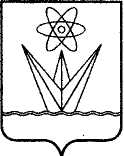 АДМИНИСТРАЦИЯ ЗАКРЫТОГО АДМИНИСТРАТИВНО – ТЕРРИТОРИАЛЬНОГО ОБРАЗОВАНИЯ  ГОРОДА ЗЕЛЕНОГОРСКА КРАСНОЯРСКОГО КРАЯП О С Т А Н О В Л Е Н И Е21.01.2020                                       г. Зеленогорск                                      № 16-пО внесении изменений в муниципальнуюпрограмму «Социальная защита исоциальная поддержка населения городаЗеленогорска», утвержденную постановлениемАдминистрации ЗАТО г. Зеленогорскаот 12.11.2015 № 283-пВ связи с уточнением объема бюджетных ассигнований, предусмотренных на финансирование муниципальной программы «Социальная защита и социальная поддержка населения города Зеленогорска», утвержденной постановлением Администрации ЗАТО г. Зеленогорска от 12.11.2015 № 283-п, на основании Порядка формирования и реализации муниципальных программ, утвержденного постановлением Администрации ЗАТО г. Зеленогорска от 06.11.2015 № 275-п, руководствуясь Уставом города Зеленогорска, ПОСТАНОВЛЯЮ:1. Внести в муниципальную программу «Социальная защита и социальная поддержка населения города Зеленогорска», утвержденную постановлением Администрации ЗАТО г. Зеленогорска от 12.11.2015 № 283-п, следующие изменения:1.1. В Паспорте муниципальной программы:- строку 4 изложить в следующей редакции:«													   »;- строку 10 изложить в следующей редакции:«														   ».1.2. Приложение № 1 изложить в редакции согласно приложению № 1 к настоящему постановлению.1.3. Приложение № 2 изложить в редакции согласно приложению № 2 к настоящему постановлению.1.4. Приложение № 3 изложить в редакции согласно приложению № 3 к настоящему постановлению.1.5. Приложение № 4 изложить в редакции согласно приложению № 4 к настоящему постановлению.1.6. В приложении № 5 (подпрограмма 1 «Реализация социальных гарантий и обязательств по поддержке отдельных категорий граждан»):1.6.1. В паспорте подпрограммы 1 муниципальной программы строку 8 изложить в следующей редакции:«».1.6.2. Приложение изложить в редакции согласно приложению № 5 к настоящему постановлению. 1.7. В приложении № 6 (подпрограмма 2 «Повышение качества и доступности социальных услуг»):1.7.1. В паспорте подпрограммы 2 муниципальной программы строку 8 изложить в следующей редакции:«».1.7.2. Приложение изложить в редакции согласно приложению № 6 к настоящему постановлению.1.8. В приложении № 7 (подпрограмма 3 «Обеспечение своевременного и качественного исполнения переданных государственных полномочий по приему граждан, сбору документов, ведению базы данных получателей субсидий и мер социальной поддержки»):1.8.1. В Паспорте подпрограммы 3 муниципальной программы:- строку 3 изложить в следующей редакции:«														   »;- строку 8 изложить в следующей редакции:«														    ».1.8.2. Пункт 3.3 изложить в следующей редакции:«3.3. Реализация мероприятий, указанных в приложении к подпрограмме, осуществляется в соответствии нормативными правовыми актами Красноярского края и муниципальными правовыми актами города Зеленогорска.».1.8.3. Пункт 3.4 изложить в следующей редакции:«3.4. Главными распорядителями средств местного бюджета, предусмотренных на реализацию мероприятий подпрограммы, являются УСЗН и Администрация ЗАТО г. Зеленогорска.».1.8.4. Приложение изложить в редакции согласно приложению № 7 к настоящему постановлению.1.9. В приложении № 8 (подпрограмма 4 «Доступная среда»):1.9.1. В Паспорте подпрограммы 4 муниципальной программы:- строку 6 изложить в следующей редакции:«»;- строку 8 изложить в следующей редакции:«».1.9.2. В абзаце втором пункта 1 слова «проживает 4 743 инвалида,» заменить словами «проживает 4 787 инвалидов,». 1.9.3. В абзаце втором пункта 5.2 слова «до 4,8 %» заменить словами «до 10,4 %».1.9.4. Приложение изложить в редакции согласно приложению № 8 к настоящему постановлению.2. Настоящее постановление вступает в силу в день, следующий за днём его опубликования в газете «Панорама», и распространяется на правоотношения, возникшие с 24.12.2019 по 31.12.2019.Глава ЗАТО г. Зеленогорска			              		    М.В. СперанскийПриложение № 3к постановлению АдминистрацииЗАТО г. Зеленогорскаот 21.01.2020 № 16-пПриложение № 3к муниципальной программе«Социальная защита и социальная поддержка населения города Зеленогорска»Приложение № 6к постановлению АдминистрацииЗАТО г. Зеленогорскаот 21.01.2020 № 16-пПриложение к подпрограмме «Повышение качества идоступности социальных услуг»Приложение № 7к постановлению АдминистрацииЗАТО г. Зеленогорскаот 21.01.2020 № 16-пПриложениек подпрограмме «Обеспечение своевременногои качественного исполнения переданныхгосударственных полномочий по приемуграждан, сбору документов, ведению базыданных получателей субсидий и мер социальной поддержки»Приложение № 8к постановлению АдминистрацииЗАТО г. Зеленогорскаот 21.01.2020 № 16-пПриложение к подпрограмме «Доступная среда»4.Соисполнители муниципальной программы1. Отдел городского хозяйства Администрации ЗАТО г. Зеленогорска (далее – ОГХ).2. Управление образования Администрации ЗАТО г. Зеленогорска (далее – Управление образования).3. Администрация закрытого административно-территориального образования города Зеленогорска (далее – Администрация ЗАТО г. Зеленогорска).10.Ресурсное обеспечение муниципальной программыОбщий объем бюджетных ассигнований на реализацию муниципальной программы составляет 314 963,42213 тыс. руб., в том числе по годам:2019 год – 98 234,22213 тыс. руб., 2020 год – 108 364,600 тыс. руб.,2021 год – 108 364,600 тыс. руб., из нихза счет средств федерального бюджета – 750,000 тыс. руб., в том числе:2019 год – 750,000 тыс. руб.,2020 год – 0,000 тыс. руб.,2021 год – 0,000 тыс. руб.за счет средств краевого бюджета – 300 945,59346 тыс. руб., в том числе:2019 год – 93 442,39346 тыс. руб.,2020 год – 103 751,600 тыс. руб.,2021 год – 103 751,600 тыс. руб.за счет средств местного бюджета – 13 267,82867 тыс. руб., в том числе:2019 год – 4 041,82867 тыс. руб.,2020 год – 4 613,000 тыс. руб.,2021 год – 4 613,000 тыс. руб.8.Объемы и источники финансирования подпрограммы Общий объем бюджетных ассигнований на реализацию мероприятий подпрограммы составляет 13 209,86053 тыс. руб., в том числе: 2019 год – 3 892,66053 тыс. руб.,2020 год – 4 658,600 тыс. руб.,2021 год – 4 658,600 тыс. руб., из них за счет средств краевого бюджета – 126,64346 тыс. руб., в том числе: 2019 год – 35,44346 тыс. руб.,2020 год – 45,600 тыс. руб.,2021 год – 45,600 тыс. руб.за счет средств местного бюджета – 13 083,21707 тыс. руб., в том числе: 2019 год – 3 857,21707 тыс. руб.,2020 год – 4 613,000 тыс. руб.,2021 год – 4 613,000 тыс. руб.8.Объемы и источники финансирования подпрограммы Общий объем бюджетных ассигнований на реализацию мероприятий подпрограммы составляет 192 419,250 тыс. руб., в том числе:2019 год – 56 150,250 тыс. руб.,2020 год – 68 134,500 тыс. руб.,2021 год – 68 134,500 тыс. руб., из них за счет средств краевого бюджета – 192 419,250 тыс. руб., в том числе:2019 год – 56 150,250 тыс. руб.,2020 год – 68 134,500 тыс. руб.,2021 год – 68 134,500 тыс. руб.3.Исполнители подпрограммыУСЗН, Администрация ЗАТОг. Зеленогорска8.Объемы и источники финансирования подпрограммыОбщий объем бюджетных ассигнований на реализацию мероприятий подпрограммы составляет 108 149,700 тыс. руб., в том числе: 2019 год – 37 006,700 тыс. руб.,2020 год – 35 571,500 тыс. руб.,2021 год – 35 571,500 тыс. руб., из них за счет средств краевого бюджета – 108 149,700 тыс. руб., в том числе:2019 год – 37 006,700 тыс. руб.,2020 год – 35 571,500 тыс. руб.,2021 год – 35 571,500 тыс. руб.	6.Показатели результативности подпрограммы 1. Доля инвалидов-колясочников, проживающих в многоквартирных домах города Зеленогорска, к которым будут устроены пандусы, поручни, будет обустроено место для хранения инвалидной коляски, от общего числа инвалидов-колясочников, проживающих в городе Зеленогорске, до 10,4 % в 2019 году.2. Доля учреждений дошкольного образования, в которых создана универсальная безбарьерная среда для детей-инвалидов, в общем количестве учреждений дошкольного образования в городе Зеленогорске составит 10,5 % в 2019 году. 8.Объемы и источники финансирования подпрограммы Общий объем бюджетных ассигнований на реализацию мероприятий подпрограммы составляет 1 184,6116 тыс. руб., в том числе: 2019 год – 1 184,6116 тыс. руб.,2020 год – 0,000 тыс. руб.,2021 год – 0,000 тыс. руб., из нихза счет средств федерального бюджета – 750,000 тыс. руб., в том числе:2019 год – 750,000 тыс. руб.,2020 год – 0,000 тыс. руб.,2021 год – 0,000 тыс. руб.за счет средств краевого бюджета – 250,000 тыс. руб., в том числе:2019 год – 250,000 тыс. руб.,2020 год – 0,000 тыс. руб.,2021 год – 0,000 тыс. руб.за счет средств местного бюджета – 184,6116 тыс. руб., в том числе:2019 год – 184 6116 тыс. руб.,2020 год – 0,000 тыс. руб.,2021 год – 0,000 тыс. руб.Приложение № 1к постановлению АдминистрацииЗАТО г. Зеленогорскаот 21.01.2020 № 16-пПриложение № 1к муниципальной программе
«Социальная защита и социальнаяподдержка населения города Зеленогорска»Перечень целевых показателей и показателей результативности  муниципальной программы «Социальная защита и социальная поддержка населения города Зеленогорска»Приложение № 1к постановлению АдминистрацииЗАТО г. Зеленогорскаот 21.01.2020 № 16-пПриложение № 1к муниципальной программе
«Социальная защита и социальнаяподдержка населения города Зеленогорска»Перечень целевых показателей и показателей результативности  муниципальной программы «Социальная защита и социальная поддержка населения города Зеленогорска»Приложение № 1к постановлению АдминистрацииЗАТО г. Зеленогорскаот 21.01.2020 № 16-пПриложение № 1к муниципальной программе
«Социальная защита и социальнаяподдержка населения города Зеленогорска»Перечень целевых показателей и показателей результативности  муниципальной программы «Социальная защита и социальная поддержка населения города Зеленогорска»Приложение № 1к постановлению АдминистрацииЗАТО г. Зеленогорскаот 21.01.2020 № 16-пПриложение № 1к муниципальной программе
«Социальная защита и социальнаяподдержка населения города Зеленогорска»Перечень целевых показателей и показателей результативности  муниципальной программы «Социальная защита и социальная поддержка населения города Зеленогорска»Приложение № 1к постановлению АдминистрацииЗАТО г. Зеленогорскаот 21.01.2020 № 16-пПриложение № 1к муниципальной программе
«Социальная защита и социальнаяподдержка населения города Зеленогорска»Перечень целевых показателей и показателей результативности  муниципальной программы «Социальная защита и социальная поддержка населения города Зеленогорска»Приложение № 1к постановлению АдминистрацииЗАТО г. Зеленогорскаот 21.01.2020 № 16-пПриложение № 1к муниципальной программе
«Социальная защита и социальнаяподдержка населения города Зеленогорска»Перечень целевых показателей и показателей результативности  муниципальной программы «Социальная защита и социальная поддержка населения города Зеленогорска»Приложение № 1к постановлению АдминистрацииЗАТО г. Зеленогорскаот 21.01.2020 № 16-пПриложение № 1к муниципальной программе
«Социальная защита и социальнаяподдержка населения города Зеленогорска»Перечень целевых показателей и показателей результативности  муниципальной программы «Социальная защита и социальная поддержка населения города Зеленогорска»Приложение № 1к постановлению АдминистрацииЗАТО г. Зеленогорскаот 21.01.2020 № 16-пПриложение № 1к муниципальной программе
«Социальная защита и социальнаяподдержка населения города Зеленогорска»Перечень целевых показателей и показателей результативности  муниципальной программы «Социальная защита и социальная поддержка населения города Зеленогорска»Приложение № 1к постановлению АдминистрацииЗАТО г. Зеленогорскаот 21.01.2020 № 16-пПриложение № 1к муниципальной программе
«Социальная защита и социальнаяподдержка населения города Зеленогорска»Перечень целевых показателей и показателей результативности  муниципальной программы «Социальная защита и социальная поддержка населения города Зеленогорска»Приложение № 1к постановлению АдминистрацииЗАТО г. Зеленогорскаот 21.01.2020 № 16-пПриложение № 1к муниципальной программе
«Социальная защита и социальнаяподдержка населения города Зеленогорска»Перечень целевых показателей и показателей результативности  муниципальной программы «Социальная защита и социальная поддержка населения города Зеленогорска»Приложение № 1к постановлению АдминистрацииЗАТО г. Зеленогорскаот 21.01.2020 № 16-пПриложение № 1к муниципальной программе
«Социальная защита и социальнаяподдержка населения города Зеленогорска»Перечень целевых показателей и показателей результативности  муниципальной программы «Социальная защита и социальная поддержка населения города Зеленогорска»Приложение № 1к постановлению АдминистрацииЗАТО г. Зеленогорскаот 21.01.2020 № 16-пПриложение № 1к муниципальной программе
«Социальная защита и социальнаяподдержка населения города Зеленогорска»Перечень целевых показателей и показателей результативности  муниципальной программы «Социальная защита и социальная поддержка населения города Зеленогорска»Приложение № 1к постановлению АдминистрацииЗАТО г. Зеленогорскаот 21.01.2020 № 16-пПриложение № 1к муниципальной программе
«Социальная защита и социальнаяподдержка населения города Зеленогорска»Перечень целевых показателей и показателей результативности  муниципальной программы «Социальная защита и социальная поддержка населения города Зеленогорска»Приложение № 1к постановлению АдминистрацииЗАТО г. Зеленогорскаот 21.01.2020 № 16-пПриложение № 1к муниципальной программе
«Социальная защита и социальнаяподдержка населения города Зеленогорска»Перечень целевых показателей и показателей результативности  муниципальной программы «Социальная защита и социальная поддержка населения города Зеленогорска»Приложение № 1к постановлению АдминистрацииЗАТО г. Зеленогорскаот 21.01.2020 № 16-пПриложение № 1к муниципальной программе
«Социальная защита и социальнаяподдержка населения города Зеленогорска»Перечень целевых показателей и показателей результативности  муниципальной программы «Социальная защита и социальная поддержка населения города Зеленогорска»Приложение № 1к постановлению АдминистрацииЗАТО г. Зеленогорскаот 21.01.2020 № 16-пПриложение № 1к муниципальной программе
«Социальная защита и социальнаяподдержка населения города Зеленогорска»Перечень целевых показателей и показателей результативности  муниципальной программы «Социальная защита и социальная поддержка населения города Зеленогорска»Приложение № 1к постановлению АдминистрацииЗАТО г. Зеленогорскаот 21.01.2020 № 16-пПриложение № 1к муниципальной программе
«Социальная защита и социальнаяподдержка населения города Зеленогорска»Перечень целевых показателей и показателей результативности  муниципальной программы «Социальная защита и социальная поддержка населения города Зеленогорска»Приложение № 1к постановлению АдминистрацииЗАТО г. Зеленогорскаот 21.01.2020 № 16-пПриложение № 1к муниципальной программе
«Социальная защита и социальнаяподдержка населения города Зеленогорска»Перечень целевых показателей и показателей результативности  муниципальной программы «Социальная защита и социальная поддержка населения города Зеленогорска»Приложение № 1к постановлению АдминистрацииЗАТО г. Зеленогорскаот 21.01.2020 № 16-пПриложение № 1к муниципальной программе
«Социальная защита и социальнаяподдержка населения города Зеленогорска»Перечень целевых показателей и показателей результативности  муниципальной программы «Социальная защита и социальная поддержка населения города Зеленогорска»Приложение № 1к постановлению АдминистрацииЗАТО г. Зеленогорскаот 21.01.2020 № 16-пПриложение № 1к муниципальной программе
«Социальная защита и социальнаяподдержка населения города Зеленогорска»Перечень целевых показателей и показателей результативности  муниципальной программы «Социальная защита и социальная поддержка населения города Зеленогорска»Приложение № 1к постановлению АдминистрацииЗАТО г. Зеленогорскаот 21.01.2020 № 16-пПриложение № 1к муниципальной программе
«Социальная защита и социальнаяподдержка населения города Зеленогорска»Перечень целевых показателей и показателей результативности  муниципальной программы «Социальная защита и социальная поддержка населения города Зеленогорска»Приложение № 1к постановлению АдминистрацииЗАТО г. Зеленогорскаот 21.01.2020 № 16-пПриложение № 1к муниципальной программе
«Социальная защита и социальнаяподдержка населения города Зеленогорска»Перечень целевых показателей и показателей результативности  муниципальной программы «Социальная защита и социальная поддержка населения города Зеленогорска»Приложение № 1к постановлению АдминистрацииЗАТО г. Зеленогорскаот 21.01.2020 № 16-пПриложение № 1к муниципальной программе
«Социальная защита и социальнаяподдержка населения города Зеленогорска»Перечень целевых показателей и показателей результативности  муниципальной программы «Социальная защита и социальная поддержка населения города Зеленогорска»Приложение № 1к постановлению АдминистрацииЗАТО г. Зеленогорскаот 21.01.2020 № 16-пПриложение № 1к муниципальной программе
«Социальная защита и социальнаяподдержка населения города Зеленогорска»Перечень целевых показателей и показателей результативности  муниципальной программы «Социальная защита и социальная поддержка населения города Зеленогорска»Приложение № 1к постановлению АдминистрацииЗАТО г. Зеленогорскаот 21.01.2020 № 16-пПриложение № 1к муниципальной программе
«Социальная защита и социальнаяподдержка населения города Зеленогорска»Перечень целевых показателей и показателей результативности  муниципальной программы «Социальная защита и социальная поддержка населения города Зеленогорска»№
п/п№
п/пНаименование цели, задач, целевых показателей, показателей результативностиНаименование цели, задач, целевых показателей, показателей результативностиНаименование цели, задач, целевых показателей, показателей результативностиНаименование цели, задач, целевых показателей, показателей результативностиНаименование цели, задач, целевых показателей, показателей результативностиЕдиница измеренияЕдиница измеренияИсточник информацииИсточник информацииИсточник информацииИсточник информацииИсточник информации2017 год2017 год2018 год2018 год2018 год2019 год2019 год2020 год2020 год2021 год   1.   1.Цель: Повышение уровня и качества жизни граждан, нуждающихся в социальной поддержке, повышение доступности предоставления различных услуг в сфере социального обслуживания и помощи слабо защищенным слоям населения и любому человеку, попавшему в трудную жизненную ситуациюЦель: Повышение уровня и качества жизни граждан, нуждающихся в социальной поддержке, повышение доступности предоставления различных услуг в сфере социального обслуживания и помощи слабо защищенным слоям населения и любому человеку, попавшему в трудную жизненную ситуациюЦель: Повышение уровня и качества жизни граждан, нуждающихся в социальной поддержке, повышение доступности предоставления различных услуг в сфере социального обслуживания и помощи слабо защищенным слоям населения и любому человеку, попавшему в трудную жизненную ситуациюЦель: Повышение уровня и качества жизни граждан, нуждающихся в социальной поддержке, повышение доступности предоставления различных услуг в сфере социального обслуживания и помощи слабо защищенным слоям населения и любому человеку, попавшему в трудную жизненную ситуациюЦель: Повышение уровня и качества жизни граждан, нуждающихся в социальной поддержке, повышение доступности предоставления различных услуг в сфере социального обслуживания и помощи слабо защищенным слоям населения и любому человеку, попавшему в трудную жизненную ситуациюЦель: Повышение уровня и качества жизни граждан, нуждающихся в социальной поддержке, повышение доступности предоставления различных услуг в сфере социального обслуживания и помощи слабо защищенным слоям населения и любому человеку, попавшему в трудную жизненную ситуациюЦель: Повышение уровня и качества жизни граждан, нуждающихся в социальной поддержке, повышение доступности предоставления различных услуг в сфере социального обслуживания и помощи слабо защищенным слоям населения и любому человеку, попавшему в трудную жизненную ситуациюЦель: Повышение уровня и качества жизни граждан, нуждающихся в социальной поддержке, повышение доступности предоставления различных услуг в сфере социального обслуживания и помощи слабо защищенным слоям населения и любому человеку, попавшему в трудную жизненную ситуациюЦель: Повышение уровня и качества жизни граждан, нуждающихся в социальной поддержке, повышение доступности предоставления различных услуг в сфере социального обслуживания и помощи слабо защищенным слоям населения и любому человеку, попавшему в трудную жизненную ситуациюЦель: Повышение уровня и качества жизни граждан, нуждающихся в социальной поддержке, повышение доступности предоставления различных услуг в сфере социального обслуживания и помощи слабо защищенным слоям населения и любому человеку, попавшему в трудную жизненную ситуациюЦель: Повышение уровня и качества жизни граждан, нуждающихся в социальной поддержке, повышение доступности предоставления различных услуг в сфере социального обслуживания и помощи слабо защищенным слоям населения и любому человеку, попавшему в трудную жизненную ситуациюЦель: Повышение уровня и качества жизни граждан, нуждающихся в социальной поддержке, повышение доступности предоставления различных услуг в сфере социального обслуживания и помощи слабо защищенным слоям населения и любому человеку, попавшему в трудную жизненную ситуациюЦель: Повышение уровня и качества жизни граждан, нуждающихся в социальной поддержке, повышение доступности предоставления различных услуг в сфере социального обслуживания и помощи слабо защищенным слоям населения и любому человеку, попавшему в трудную жизненную ситуациюЦель: Повышение уровня и качества жизни граждан, нуждающихся в социальной поддержке, повышение доступности предоставления различных услуг в сфере социального обслуживания и помощи слабо защищенным слоям населения и любому человеку, попавшему в трудную жизненную ситуациюЦель: Повышение уровня и качества жизни граждан, нуждающихся в социальной поддержке, повышение доступности предоставления различных услуг в сфере социального обслуживания и помощи слабо защищенным слоям населения и любому человеку, попавшему в трудную жизненную ситуациюЦель: Повышение уровня и качества жизни граждан, нуждающихся в социальной поддержке, повышение доступности предоставления различных услуг в сфере социального обслуживания и помощи слабо защищенным слоям населения и любому человеку, попавшему в трудную жизненную ситуациюЦель: Повышение уровня и качества жизни граждан, нуждающихся в социальной поддержке, повышение доступности предоставления различных услуг в сфере социального обслуживания и помощи слабо защищенным слоям населения и любому человеку, попавшему в трудную жизненную ситуациюЦель: Повышение уровня и качества жизни граждан, нуждающихся в социальной поддержке, повышение доступности предоставления различных услуг в сфере социального обслуживания и помощи слабо защищенным слоям населения и любому человеку, попавшему в трудную жизненную ситуациюЦель: Повышение уровня и качества жизни граждан, нуждающихся в социальной поддержке, повышение доступности предоставления различных услуг в сфере социального обслуживания и помощи слабо защищенным слоям населения и любому человеку, попавшему в трудную жизненную ситуациюЦель: Повышение уровня и качества жизни граждан, нуждающихся в социальной поддержке, повышение доступности предоставления различных услуг в сфере социального обслуживания и помощи слабо защищенным слоям населения и любому человеку, попавшему в трудную жизненную ситуациюЦель: Повышение уровня и качества жизни граждан, нуждающихся в социальной поддержке, повышение доступности предоставления различных услуг в сфере социального обслуживания и помощи слабо защищенным слоям населения и любому человеку, попавшему в трудную жизненную ситуациюЦель: Повышение уровня и качества жизни граждан, нуждающихся в социальной поддержке, повышение доступности предоставления различных услуг в сфере социального обслуживания и помощи слабо защищенным слоям населения и любому человеку, попавшему в трудную жизненную ситуацию1.1.1.1.Целевой показатель 1: Удельный вес граждан, получающих меры социальной поддержки адресно (с учетом доходности), в общей численности получателей мер социальной поддержкиЦелевой показатель 1: Удельный вес граждан, получающих меры социальной поддержки адресно (с учетом доходности), в общей численности получателей мер социальной поддержкиЦелевой показатель 1: Удельный вес граждан, получающих меры социальной поддержки адресно (с учетом доходности), в общей численности получателей мер социальной поддержкиЦелевой показатель 1: Удельный вес граждан, получающих меры социальной поддержки адресно (с учетом доходности), в общей численности получателей мер социальной поддержкиЦелевой показатель 1: Удельный вес граждан, получающих меры социальной поддержки адресно (с учетом доходности), в общей численности получателей мер социальной поддержки%%Автоматизированная система «Адресная социальная помощь»Автоматизированная система «Адресная социальная помощь»Автоматизированная система «Адресная социальная помощь»Автоматизированная система «Адресная социальная помощь»Автоматизированная система «Адресная социальная помощь»6,86,86,86,86,86,86,86,86,86,81.2.1.2.Целевой показатель 2: Доля граждан, получивших социальные услуги в организациях социальногообслуживания граждан, в общем числе граждан, обратившихся за их получениемЦелевой показатель 2: Доля граждан, получивших социальные услуги в организациях социальногообслуживания граждан, в общем числе граждан, обратившихся за их получениемЦелевой показатель 2: Доля граждан, получивших социальные услуги в организациях социальногообслуживания граждан, в общем числе граждан, обратившихся за их получениемЦелевой показатель 2: Доля граждан, получивших социальные услуги в организациях социальногообслуживания граждан, в общем числе граждан, обратившихся за их получениемЦелевой показатель 2: Доля граждан, получивших социальные услуги в организациях социальногообслуживания граждан, в общем числе граждан, обратившихся за их получением%%ведомственная отчетностьведомственная отчетностьведомственная отчетностьведомственная отчетностьведомственная отчетность100100100100100100100100100100№
п/п№
п/пНаименование цели, задач, целевых показателей, показателей результативностиНаименование цели, задач, целевых показателей, показателей результативностиНаименование цели, задач, целевых показателей, показателей результативностиНаименование цели, задач, целевых показателей, показателей результативностиНаименование цели, задач, целевых показателей, показателей результативностиЕдиница измеренияЕдиница измеренияИсточник информацииИсточник информацииИсточник информацииИсточник информацииИсточник информации2017 год2017 год2018 год2018 год2018 год2019 год2019 год2020 год2020 год2021 год1.3.1.3.Целевой показатель 3: Уровень исполнения субвенций на реализацию переданных государственных полномочий по приему граждан, сбору документов, ведению базы данных получателей субсидий и мер социальной поддержкиЦелевой показатель 3: Уровень исполнения субвенций на реализацию переданных государственных полномочий по приему граждан, сбору документов, ведению базы данных получателей субсидий и мер социальной поддержкиЦелевой показатель 3: Уровень исполнения субвенций на реализацию переданных государственных полномочий по приему граждан, сбору документов, ведению базы данных получателей субсидий и мер социальной поддержкиЦелевой показатель 3: Уровень исполнения субвенций на реализацию переданных государственных полномочий по приему граждан, сбору документов, ведению базы данных получателей субсидий и мер социальной поддержкиЦелевой показатель 3: Уровень исполнения субвенций на реализацию переданных государственных полномочий по приему граждан, сбору документов, ведению базы данных получателей субсидий и мер социальной поддержки%%годовой отчет об исполнении бюджетагодовой отчет об исполнении бюджетагодовой отчет об исполнении бюджетагодовой отчет об исполнении бюджетагодовой отчет об исполнении бюджетане менее 97не менее 97не менее 97не менее 97не менее 97не менее 97не менее 97не менее 97не менее 97не менее 971.4.1.4.Целевой показатель 4: Доля доступных для инвалидов приоритетных объектов социальной, транспортной, инженерной инфраструктуры в общем количестве приоритетных объектов в городе ЗеленогорскеЦелевой показатель 4: Доля доступных для инвалидов приоритетных объектов социальной, транспортной, инженерной инфраструктуры в общем количестве приоритетных объектов в городе ЗеленогорскеЦелевой показатель 4: Доля доступных для инвалидов приоритетных объектов социальной, транспортной, инженерной инфраструктуры в общем количестве приоритетных объектов в городе ЗеленогорскеЦелевой показатель 4: Доля доступных для инвалидов приоритетных объектов социальной, транспортной, инженерной инфраструктуры в общем количестве приоритетных объектов в городе ЗеленогорскеЦелевой показатель 4: Доля доступных для инвалидов приоритетных объектов социальной, транспортной, инженерной инфраструктуры в общем количестве приоритетных объектов в городе Зеленогорске%%Автоматизированная система «Адресная социальная помощь»Автоматизированная система «Адресная социальная помощь»Автоматизированная система «Адресная социальная помощь»Автоматизированная система «Адресная социальная помощь»Автоматизированная система «Адресная социальная помощь»5,15,116,516,516,517,717,70002.2.Задача 1: Предоставление социальных гарантий и мер социальной поддержки отдельным категориям гражданЗадача 1: Предоставление социальных гарантий и мер социальной поддержки отдельным категориям гражданЗадача 1: Предоставление социальных гарантий и мер социальной поддержки отдельным категориям гражданЗадача 1: Предоставление социальных гарантий и мер социальной поддержки отдельным категориям гражданЗадача 1: Предоставление социальных гарантий и мер социальной поддержки отдельным категориям гражданЗадача 1: Предоставление социальных гарантий и мер социальной поддержки отдельным категориям гражданЗадача 1: Предоставление социальных гарантий и мер социальной поддержки отдельным категориям гражданЗадача 1: Предоставление социальных гарантий и мер социальной поддержки отдельным категориям гражданЗадача 1: Предоставление социальных гарантий и мер социальной поддержки отдельным категориям гражданЗадача 1: Предоставление социальных гарантий и мер социальной поддержки отдельным категориям гражданЗадача 1: Предоставление социальных гарантий и мер социальной поддержки отдельным категориям гражданЗадача 1: Предоставление социальных гарантий и мер социальной поддержки отдельным категориям гражданЗадача 1: Предоставление социальных гарантий и мер социальной поддержки отдельным категориям гражданЗадача 1: Предоставление социальных гарантий и мер социальной поддержки отдельным категориям гражданЗадача 1: Предоставление социальных гарантий и мер социальной поддержки отдельным категориям гражданЗадача 1: Предоставление социальных гарантий и мер социальной поддержки отдельным категориям гражданЗадача 1: Предоставление социальных гарантий и мер социальной поддержки отдельным категориям гражданЗадача 1: Предоставление социальных гарантий и мер социальной поддержки отдельным категориям гражданЗадача 1: Предоставление социальных гарантий и мер социальной поддержки отдельным категориям гражданЗадача 1: Предоставление социальных гарантий и мер социальной поддержки отдельным категориям гражданЗадача 1: Предоставление социальных гарантий и мер социальной поддержки отдельным категориям гражданЗадача 1: Предоставление социальных гарантий и мер социальной поддержки отдельным категориям граждан2.1.2.1.Подпрограмма 1 «Реализация социальных гарантий и обязательств по поддержке отдельных категорий граждан»Подпрограмма 1 «Реализация социальных гарантий и обязательств по поддержке отдельных категорий граждан»Подпрограмма 1 «Реализация социальных гарантий и обязательств по поддержке отдельных категорий граждан»Подпрограмма 1 «Реализация социальных гарантий и обязательств по поддержке отдельных категорий граждан»Подпрограмма 1 «Реализация социальных гарантий и обязательств по поддержке отдельных категорий граждан»Подпрограмма 1 «Реализация социальных гарантий и обязательств по поддержке отдельных категорий граждан»Подпрограмма 1 «Реализация социальных гарантий и обязательств по поддержке отдельных категорий граждан»Подпрограмма 1 «Реализация социальных гарантий и обязательств по поддержке отдельных категорий граждан»Подпрограмма 1 «Реализация социальных гарантий и обязательств по поддержке отдельных категорий граждан»Подпрограмма 1 «Реализация социальных гарантий и обязательств по поддержке отдельных категорий граждан»Подпрограмма 1 «Реализация социальных гарантий и обязательств по поддержке отдельных категорий граждан»Подпрограмма 1 «Реализация социальных гарантий и обязательств по поддержке отдельных категорий граждан»Подпрограмма 1 «Реализация социальных гарантий и обязательств по поддержке отдельных категорий граждан»Подпрограмма 1 «Реализация социальных гарантий и обязательств по поддержке отдельных категорий граждан»Подпрограмма 1 «Реализация социальных гарантий и обязательств по поддержке отдельных категорий граждан»Подпрограмма 1 «Реализация социальных гарантий и обязательств по поддержке отдельных категорий граждан»Подпрограмма 1 «Реализация социальных гарантий и обязательств по поддержке отдельных категорий граждан»Подпрограмма 1 «Реализация социальных гарантий и обязательств по поддержке отдельных категорий граждан»Подпрограмма 1 «Реализация социальных гарантий и обязательств по поддержке отдельных категорий граждан»Подпрограмма 1 «Реализация социальных гарантий и обязательств по поддержке отдельных категорий граждан»Подпрограмма 1 «Реализация социальных гарантий и обязательств по поддержке отдельных категорий граждан»Подпрограмма 1 «Реализация социальных гарантий и обязательств по поддержке отдельных категорий граждан»2.1.1.2.1.1.Показатель результативности 1: Доля граждан, получающих меры социальной поддержки, от числа граждан, имеющих право на меры социальной поддержкиПоказатель результативности 1: Доля граждан, получающих меры социальной поддержки, от числа граждан, имеющих право на меры социальной поддержкиПоказатель результативности 1: Доля граждан, получающих меры социальной поддержки, от числа граждан, имеющих право на меры социальной поддержкиПоказатель результативности 1: Доля граждан, получающих меры социальной поддержки, от числа граждан, имеющих право на меры социальной поддержкиПоказатель результативности 1: Доля граждан, получающих меры социальной поддержки, от числа граждан, имеющих право на меры социальной поддержки%%форма 3-соцподдержкаформа 3-соцподдержкаформа 3-соцподдержкаформа 3-соцподдержкаформа 3-соцподдержка91,891,891,891,891,8000002.1.2.2.1.2.Показатель результативности 2: Доля граждан, получающих социальные гарантии и меры социальной поддержки, от числа граждан, обратившихся за получением социальных гарантий и мер социальной поддержкиПоказатель результативности 2: Доля граждан, получающих социальные гарантии и меры социальной поддержки, от числа граждан, обратившихся за получением социальных гарантий и мер социальной поддержкиПоказатель результативности 2: Доля граждан, получающих социальные гарантии и меры социальной поддержки, от числа граждан, обратившихся за получением социальных гарантий и мер социальной поддержкиПоказатель результативности 2: Доля граждан, получающих социальные гарантии и меры социальной поддержки, от числа граждан, обратившихся за получением социальных гарантий и мер социальной поддержкиПоказатель результативности 2: Доля граждан, получающих социальные гарантии и меры социальной поддержки, от числа граждан, обратившихся за получением социальных гарантий и мер социальной поддержки%%форма 3-соцподдержкаформа 3-соцподдержкаформа 3-соцподдержкаформа 3-соцподдержкаформа 3-соцподдержка000001001001001001003.3.Задача 2: Обеспечение потребностей граждан пожилого возраста, инвалидов, включая детей-инвалидов в социальном обслуживанииЗадача 2: Обеспечение потребностей граждан пожилого возраста, инвалидов, включая детей-инвалидов в социальном обслуживанииЗадача 2: Обеспечение потребностей граждан пожилого возраста, инвалидов, включая детей-инвалидов в социальном обслуживанииЗадача 2: Обеспечение потребностей граждан пожилого возраста, инвалидов, включая детей-инвалидов в социальном обслуживанииЗадача 2: Обеспечение потребностей граждан пожилого возраста, инвалидов, включая детей-инвалидов в социальном обслуживанииЗадача 2: Обеспечение потребностей граждан пожилого возраста, инвалидов, включая детей-инвалидов в социальном обслуживанииЗадача 2: Обеспечение потребностей граждан пожилого возраста, инвалидов, включая детей-инвалидов в социальном обслуживанииЗадача 2: Обеспечение потребностей граждан пожилого возраста, инвалидов, включая детей-инвалидов в социальном обслуживанииЗадача 2: Обеспечение потребностей граждан пожилого возраста, инвалидов, включая детей-инвалидов в социальном обслуживанииЗадача 2: Обеспечение потребностей граждан пожилого возраста, инвалидов, включая детей-инвалидов в социальном обслуживанииЗадача 2: Обеспечение потребностей граждан пожилого возраста, инвалидов, включая детей-инвалидов в социальном обслуживанииЗадача 2: Обеспечение потребностей граждан пожилого возраста, инвалидов, включая детей-инвалидов в социальном обслуживанииЗадача 2: Обеспечение потребностей граждан пожилого возраста, инвалидов, включая детей-инвалидов в социальном обслуживанииЗадача 2: Обеспечение потребностей граждан пожилого возраста, инвалидов, включая детей-инвалидов в социальном обслуживанииЗадача 2: Обеспечение потребностей граждан пожилого возраста, инвалидов, включая детей-инвалидов в социальном обслуживанииЗадача 2: Обеспечение потребностей граждан пожилого возраста, инвалидов, включая детей-инвалидов в социальном обслуживанииЗадача 2: Обеспечение потребностей граждан пожилого возраста, инвалидов, включая детей-инвалидов в социальном обслуживанииЗадача 2: Обеспечение потребностей граждан пожилого возраста, инвалидов, включая детей-инвалидов в социальном обслуживанииЗадача 2: Обеспечение потребностей граждан пожилого возраста, инвалидов, включая детей-инвалидов в социальном обслуживанииЗадача 2: Обеспечение потребностей граждан пожилого возраста, инвалидов, включая детей-инвалидов в социальном обслуживанииЗадача 2: Обеспечение потребностей граждан пожилого возраста, инвалидов, включая детей-инвалидов в социальном обслуживанииЗадача 2: Обеспечение потребностей граждан пожилого возраста, инвалидов, включая детей-инвалидов в социальном обслуживании3.1.3.1.Подпрограмма 2 «Повышение качества и доступности социальных услуг»Подпрограмма 2 «Повышение качества и доступности социальных услуг»Подпрограмма 2 «Повышение качества и доступности социальных услуг»Подпрограмма 2 «Повышение качества и доступности социальных услуг»Подпрограмма 2 «Повышение качества и доступности социальных услуг»Подпрограмма 2 «Повышение качества и доступности социальных услуг»Подпрограмма 2 «Повышение качества и доступности социальных услуг»Подпрограмма 2 «Повышение качества и доступности социальных услуг»Подпрограмма 2 «Повышение качества и доступности социальных услуг»Подпрограмма 2 «Повышение качества и доступности социальных услуг»Подпрограмма 2 «Повышение качества и доступности социальных услуг»Подпрограмма 2 «Повышение качества и доступности социальных услуг»Подпрограмма 2 «Повышение качества и доступности социальных услуг»Подпрограмма 2 «Повышение качества и доступности социальных услуг»Подпрограмма 2 «Повышение качества и доступности социальных услуг»Подпрограмма 2 «Повышение качества и доступности социальных услуг»Подпрограмма 2 «Повышение качества и доступности социальных услуг»Подпрограмма 2 «Повышение качества и доступности социальных услуг»Подпрограмма 2 «Повышение качества и доступности социальных услуг»Подпрограмма 2 «Повышение качества и доступности социальных услуг»Подпрограмма 2 «Повышение качества и доступности социальных услуг»Подпрограмма 2 «Повышение качества и доступности социальных услуг»№
п/п№
п/пНаименование цели, задач, целевых показателей, показателей результативностиНаименование цели, задач, целевых показателей, показателей результативностиНаименование цели, задач, целевых показателей, показателей результативностиНаименование цели, задач, целевых показателей, показателей результативностиНаименование цели, задач, целевых показателей, показателей результативностиЕдиница измеренияЕдиница измеренияИсточник информацииИсточник информацииИсточник информацииИсточник информацииИсточник информации2017 год2017 год2018 год2018 год2018 год2019 год2019 год2020 год2020 год2021 год3.1.1.3.1.1.Показатель результативности 1:Удельный вес детей-инвалидов, проживающих в семьях, получивших социальные услуги в организациях социального обслуживания граждан, к общему числу детей-инвалидов, проживающих на территории города ЗеленогорскаПоказатель результативности 1:Удельный вес детей-инвалидов, проживающих в семьях, получивших социальные услуги в организациях социального обслуживания граждан, к общему числу детей-инвалидов, проживающих на территории города ЗеленогорскаПоказатель результативности 1:Удельный вес детей-инвалидов, проживающих в семьях, получивших социальные услуги в организациях социального обслуживания граждан, к общему числу детей-инвалидов, проживающих на территории города ЗеленогорскаПоказатель результативности 1:Удельный вес детей-инвалидов, проживающих в семьях, получивших социальные услуги в организациях социального обслуживания граждан, к общему числу детей-инвалидов, проживающих на территории города ЗеленогорскаПоказатель результативности 1:Удельный вес детей-инвалидов, проживающих в семьях, получивших социальные услуги в организациях социального обслуживания граждан, к общему числу детей-инвалидов, проживающих на территории города Зеленогорска%%отчет по форме № 1-СД «Территориальные учреждения социального обслуживания семьи и детей»отчет по форме № 1-СД «Территориальные учреждения социального обслуживания семьи и детей»отчет по форме № 1-СД «Территориальные учреждения социального обслуживания семьи и детей»отчет по форме № 1-СД «Территориальные учреждения социального обслуживания семьи и детей»отчет по форме № 1-СД «Территориальные учреждения социального обслуживания семьи и детей»31,631,65,95,95,9000003.1.2.3.1.2.Показатель результативности 1:Охват граждан пожилого возраста и инвалидов всеми видами социальных услуг в форме социального обслуживания на дому (на 1000 пенсионеров)Показатель результативности 1:Охват граждан пожилого возраста и инвалидов всеми видами социальных услуг в форме социального обслуживания на дому (на 1000 пенсионеров)Показатель результативности 1:Охват граждан пожилого возраста и инвалидов всеми видами социальных услуг в форме социального обслуживания на дому (на 1000 пенсионеров)Показатель результативности 1:Охват граждан пожилого возраста и инвалидов всеми видами социальных услуг в форме социального обслуживания на дому (на 1000 пенсионеров)Показатель результативности 1:Охват граждан пожилого возраста и инвалидов всеми видами социальных услуг в форме социального обслуживания на дому (на 1000 пенсионеров)ед.ед.социальный паспорт муниципального образования, отчетные формы организаций социального обслуживания граждан социальный паспорт муниципального образования, отчетные формы организаций социального обслуживания граждан социальный паспорт муниципального образования, отчетные формы организаций социального обслуживания граждан социальный паспорт муниципального образования, отчетные формы организаций социального обслуживания граждан социальный паспорт муниципального образования, отчетные формы организаций социального обслуживания граждан 37,337,337,337,337,337,337,337,337,337,33.1.3.3.1.3.Показатель результативности 3:Удельный вес обоснованных жалоб на качество предоставления социальных услуг организациями социального обслуживания граждан к общему количеству получателей данных услуг в календарном году Показатель результативности 3:Удельный вес обоснованных жалоб на качество предоставления социальных услуг организациями социального обслуживания граждан к общему количеству получателей данных услуг в календарном году Показатель результативности 3:Удельный вес обоснованных жалоб на качество предоставления социальных услуг организациями социального обслуживания граждан к общему количеству получателей данных услуг в календарном году Показатель результативности 3:Удельный вес обоснованных жалоб на качество предоставления социальных услуг организациями социального обслуживания граждан к общему количеству получателей данных услуг в календарном году Показатель результативности 3:Удельный вес обоснованных жалоб на качество предоставления социальных услуг организациями социального обслуживания граждан к общему количеству получателей данных услуг в календарном году %%ведомственная отчетностьведомственная отчетностьведомственная отчетностьведомственная отчетностьведомственная отчетностьне более 0,1 не более 0,1 не более 0,1не более 0,1не более 0,1не более 0,1не более 0,1не более 0,1не более 0,1не более 0,13.1.4.3.1.4.Показатель результативности 4:Уровень удовлетворенности граждан качеством предоставления социальных услуг организациями социального обслуживания гражданПоказатель результативности 4:Уровень удовлетворенности граждан качеством предоставления социальных услуг организациями социального обслуживания гражданПоказатель результативности 4:Уровень удовлетворенности граждан качеством предоставления социальных услуг организациями социального обслуживания гражданПоказатель результативности 4:Уровень удовлетворенности граждан качеством предоставления социальных услуг организациями социального обслуживания гражданПоказатель результативности 4:Уровень удовлетворенности граждан качеством предоставления социальных услуг организациями социального обслуживания граждан%%результаты социологического опроса, проводимого  в рамках «Декады качества»результаты социологического опроса, проводимого  в рамках «Декады качества»результаты социологического опроса, проводимого  в рамках «Декады качества»результаты социологического опроса, проводимого  в рамках «Декады качества»результаты социологического опроса, проводимого  в рамках «Декады качества»не менее 90не менее 90 не менее 90 не менее 90 не менее 90не менее 90не менее 90не менее 90не менее 90не менее 90№
п/п№
п/пНаименование цели, задач, целевых показателей, показателей результативностиНаименование цели, задач, целевых показателей, показателей результативностиНаименование цели, задач, целевых показателей, показателей результативностиНаименование цели, задач, целевых показателей, показателей результативностиНаименование цели, задач, целевых показателей, показателей результативностиЕдиница измеренияЕдиница измеренияИсточник информацииИсточник информацииИсточник информацииИсточник информацииИсточник информации2017 год2017 год2018 год2018 год2018 год2019 год2019 год2020 год2020 год2021 год3.1.5.3.1.5.Показатель результативности 4:Среднемесячная номинальная начисленная заработная плата работников организаций социального обслуживания граждан Показатель результативности 4:Среднемесячная номинальная начисленная заработная плата работников организаций социального обслуживания граждан Показатель результативности 4:Среднемесячная номинальная начисленная заработная плата работников организаций социального обслуживания граждан Показатель результативности 4:Среднемесячная номинальная начисленная заработная плата работников организаций социального обслуживания граждан Показатель результативности 4:Среднемесячная номинальная начисленная заработная плата работников организаций социального обслуживания граждан руб.руб.данные Росстатаданные Росстатаданные Росстатаданные Росстатаданные Росстата20 658,1720 658,1721 473,6521 473,6521 473,6530 831,2730 831,2730 831,2730 831,2730 831,274.4.Задача 3: Создание условий для эффективного развития сферы социальной поддержки и социального обслуживания гражданЗадача 3: Создание условий для эффективного развития сферы социальной поддержки и социального обслуживания гражданЗадача 3: Создание условий для эффективного развития сферы социальной поддержки и социального обслуживания гражданЗадача 3: Создание условий для эффективного развития сферы социальной поддержки и социального обслуживания гражданЗадача 3: Создание условий для эффективного развития сферы социальной поддержки и социального обслуживания гражданЗадача 3: Создание условий для эффективного развития сферы социальной поддержки и социального обслуживания гражданЗадача 3: Создание условий для эффективного развития сферы социальной поддержки и социального обслуживания гражданЗадача 3: Создание условий для эффективного развития сферы социальной поддержки и социального обслуживания гражданЗадача 3: Создание условий для эффективного развития сферы социальной поддержки и социального обслуживания гражданЗадача 3: Создание условий для эффективного развития сферы социальной поддержки и социального обслуживания гражданЗадача 3: Создание условий для эффективного развития сферы социальной поддержки и социального обслуживания гражданЗадача 3: Создание условий для эффективного развития сферы социальной поддержки и социального обслуживания гражданЗадача 3: Создание условий для эффективного развития сферы социальной поддержки и социального обслуживания гражданЗадача 3: Создание условий для эффективного развития сферы социальной поддержки и социального обслуживания гражданЗадача 3: Создание условий для эффективного развития сферы социальной поддержки и социального обслуживания гражданЗадача 3: Создание условий для эффективного развития сферы социальной поддержки и социального обслуживания гражданЗадача 3: Создание условий для эффективного развития сферы социальной поддержки и социального обслуживания гражданЗадача 3: Создание условий для эффективного развития сферы социальной поддержки и социального обслуживания гражданЗадача 3: Создание условий для эффективного развития сферы социальной поддержки и социального обслуживания гражданЗадача 3: Создание условий для эффективного развития сферы социальной поддержки и социального обслуживания гражданЗадача 3: Создание условий для эффективного развития сферы социальной поддержки и социального обслуживания гражданЗадача 3: Создание условий для эффективного развития сферы социальной поддержки и социального обслуживания граждан4.1.4.1.Подпрограмма 3 «Обеспечение своевременного и качественного исполнения переданных государственных полномочий по приему граждан, сбору документов, ведению базы данных получателей субсидий и мер социальной поддержки»Подпрограмма 3 «Обеспечение своевременного и качественного исполнения переданных государственных полномочий по приему граждан, сбору документов, ведению базы данных получателей субсидий и мер социальной поддержки»Подпрограмма 3 «Обеспечение своевременного и качественного исполнения переданных государственных полномочий по приему граждан, сбору документов, ведению базы данных получателей субсидий и мер социальной поддержки»Подпрограмма 3 «Обеспечение своевременного и качественного исполнения переданных государственных полномочий по приему граждан, сбору документов, ведению базы данных получателей субсидий и мер социальной поддержки»Подпрограмма 3 «Обеспечение своевременного и качественного исполнения переданных государственных полномочий по приему граждан, сбору документов, ведению базы данных получателей субсидий и мер социальной поддержки»Подпрограмма 3 «Обеспечение своевременного и качественного исполнения переданных государственных полномочий по приему граждан, сбору документов, ведению базы данных получателей субсидий и мер социальной поддержки»Подпрограмма 3 «Обеспечение своевременного и качественного исполнения переданных государственных полномочий по приему граждан, сбору документов, ведению базы данных получателей субсидий и мер социальной поддержки»Подпрограмма 3 «Обеспечение своевременного и качественного исполнения переданных государственных полномочий по приему граждан, сбору документов, ведению базы данных получателей субсидий и мер социальной поддержки»Подпрограмма 3 «Обеспечение своевременного и качественного исполнения переданных государственных полномочий по приему граждан, сбору документов, ведению базы данных получателей субсидий и мер социальной поддержки»Подпрограмма 3 «Обеспечение своевременного и качественного исполнения переданных государственных полномочий по приему граждан, сбору документов, ведению базы данных получателей субсидий и мер социальной поддержки»Подпрограмма 3 «Обеспечение своевременного и качественного исполнения переданных государственных полномочий по приему граждан, сбору документов, ведению базы данных получателей субсидий и мер социальной поддержки»Подпрограмма 3 «Обеспечение своевременного и качественного исполнения переданных государственных полномочий по приему граждан, сбору документов, ведению базы данных получателей субсидий и мер социальной поддержки»Подпрограмма 3 «Обеспечение своевременного и качественного исполнения переданных государственных полномочий по приему граждан, сбору документов, ведению базы данных получателей субсидий и мер социальной поддержки»Подпрограмма 3 «Обеспечение своевременного и качественного исполнения переданных государственных полномочий по приему граждан, сбору документов, ведению базы данных получателей субсидий и мер социальной поддержки»Подпрограмма 3 «Обеспечение своевременного и качественного исполнения переданных государственных полномочий по приему граждан, сбору документов, ведению базы данных получателей субсидий и мер социальной поддержки»Подпрограмма 3 «Обеспечение своевременного и качественного исполнения переданных государственных полномочий по приему граждан, сбору документов, ведению базы данных получателей субсидий и мер социальной поддержки»Подпрограмма 3 «Обеспечение своевременного и качественного исполнения переданных государственных полномочий по приему граждан, сбору документов, ведению базы данных получателей субсидий и мер социальной поддержки»Подпрограмма 3 «Обеспечение своевременного и качественного исполнения переданных государственных полномочий по приему граждан, сбору документов, ведению базы данных получателей субсидий и мер социальной поддержки»Подпрограмма 3 «Обеспечение своевременного и качественного исполнения переданных государственных полномочий по приему граждан, сбору документов, ведению базы данных получателей субсидий и мер социальной поддержки»Подпрограмма 3 «Обеспечение своевременного и качественного исполнения переданных государственных полномочий по приему граждан, сбору документов, ведению базы данных получателей субсидий и мер социальной поддержки»Подпрограмма 3 «Обеспечение своевременного и качественного исполнения переданных государственных полномочий по приему граждан, сбору документов, ведению базы данных получателей субсидий и мер социальной поддержки»Подпрограмма 3 «Обеспечение своевременного и качественного исполнения переданных государственных полномочий по приему граждан, сбору документов, ведению базы данных получателей субсидий и мер социальной поддержки»4.1.1.4.1.1.Показатель результативности 1: Уровень удовлетворенности населения города Зеленогорска качеством предоставления государственных услуг в сфере социальной поддержки и социального обслуживания гражданПоказатель результативности 1: Уровень удовлетворенности населения города Зеленогорска качеством предоставления государственных услуг в сфере социальной поддержки и социального обслуживания гражданПоказатель результативности 1: Уровень удовлетворенности населения города Зеленогорска качеством предоставления государственных услуг в сфере социальной поддержки и социального обслуживания гражданПоказатель результативности 1: Уровень удовлетворенности населения города Зеленогорска качеством предоставления государственных услуг в сфере социальной поддержки и социального обслуживания гражданПоказатель результативности 1: Уровень удовлетворенности населения города Зеленогорска качеством предоставления государственных услуг в сфере социальной поддержки и социального обслуживания граждан%%результаты социологического опроса, проводимого в рамках «Декады качества»результаты социологического опроса, проводимого в рамках «Декады качества»результаты социологического опроса, проводимого в рамках «Декады качества»результаты социологического опроса, проводимого в рамках «Декады качества»результаты социологического опроса, проводимого в рамках «Декады качества»не менее 90не менее 90не менее 90не менее 90не менее 90не менее 90не менее 90не менее 90не менее 90не менее 904.1.2.4.1.2.Показатель результативности 2:Удельный вес обоснованных жалоб к числу граждан, которым предоставлены государственные услуги в сфере социальной поддержки и социального обслуживания граждан в календарном годуПоказатель результативности 2:Удельный вес обоснованных жалоб к числу граждан, которым предоставлены государственные услуги в сфере социальной поддержки и социального обслуживания граждан в календарном годуПоказатель результативности 2:Удельный вес обоснованных жалоб к числу граждан, которым предоставлены государственные услуги в сфере социальной поддержки и социального обслуживания граждан в календарном годуПоказатель результативности 2:Удельный вес обоснованных жалоб к числу граждан, которым предоставлены государственные услуги в сфере социальной поддержки и социального обслуживания граждан в календарном годуПоказатель результативности 2:Удельный вес обоснованных жалоб к числу граждан, которым предоставлены государственные услуги в сфере социальной поддержки и социального обслуживания граждан в календарном году%%ведомственная отчетностьведомственная отчетностьведомственная отчетностьведомственная отчетностьведомственная отчетностьне более 0,1не более 0,1не более 0,1не более 0,1не более 0,1не более 0,1не более 0,1не более 0,1не более 0,1не более 0,15.5.Задача 4: Повышение уровня беспрепятственного доступа инвалидов к объектам их жизнедеятельности в городе ЗеленогорскеЗадача 4: Повышение уровня беспрепятственного доступа инвалидов к объектам их жизнедеятельности в городе ЗеленогорскеЗадача 4: Повышение уровня беспрепятственного доступа инвалидов к объектам их жизнедеятельности в городе ЗеленогорскеЗадача 4: Повышение уровня беспрепятственного доступа инвалидов к объектам их жизнедеятельности в городе ЗеленогорскеЗадача 4: Повышение уровня беспрепятственного доступа инвалидов к объектам их жизнедеятельности в городе ЗеленогорскеЗадача 4: Повышение уровня беспрепятственного доступа инвалидов к объектам их жизнедеятельности в городе ЗеленогорскеЗадача 4: Повышение уровня беспрепятственного доступа инвалидов к объектам их жизнедеятельности в городе ЗеленогорскеЗадача 4: Повышение уровня беспрепятственного доступа инвалидов к объектам их жизнедеятельности в городе ЗеленогорскеЗадача 4: Повышение уровня беспрепятственного доступа инвалидов к объектам их жизнедеятельности в городе ЗеленогорскеЗадача 4: Повышение уровня беспрепятственного доступа инвалидов к объектам их жизнедеятельности в городе ЗеленогорскеЗадача 4: Повышение уровня беспрепятственного доступа инвалидов к объектам их жизнедеятельности в городе ЗеленогорскеЗадача 4: Повышение уровня беспрепятственного доступа инвалидов к объектам их жизнедеятельности в городе ЗеленогорскеЗадача 4: Повышение уровня беспрепятственного доступа инвалидов к объектам их жизнедеятельности в городе ЗеленогорскеЗадача 4: Повышение уровня беспрепятственного доступа инвалидов к объектам их жизнедеятельности в городе ЗеленогорскеЗадача 4: Повышение уровня беспрепятственного доступа инвалидов к объектам их жизнедеятельности в городе ЗеленогорскеЗадача 4: Повышение уровня беспрепятственного доступа инвалидов к объектам их жизнедеятельности в городе ЗеленогорскеЗадача 4: Повышение уровня беспрепятственного доступа инвалидов к объектам их жизнедеятельности в городе ЗеленогорскеЗадача 4: Повышение уровня беспрепятственного доступа инвалидов к объектам их жизнедеятельности в городе ЗеленогорскеЗадача 4: Повышение уровня беспрепятственного доступа инвалидов к объектам их жизнедеятельности в городе ЗеленогорскеЗадача 4: Повышение уровня беспрепятственного доступа инвалидов к объектам их жизнедеятельности в городе ЗеленогорскеЗадача 4: Повышение уровня беспрепятственного доступа инвалидов к объектам их жизнедеятельности в городе ЗеленогорскеЗадача 4: Повышение уровня беспрепятственного доступа инвалидов к объектам их жизнедеятельности в городе Зеленогорске5.1.5.1.Подпрограмма 4 «Доступная среда»Подпрограмма 4 «Доступная среда»Подпрограмма 4 «Доступная среда»Подпрограмма 4 «Доступная среда»Подпрограмма 4 «Доступная среда»Подпрограмма 4 «Доступная среда»Подпрограмма 4 «Доступная среда»Подпрограмма 4 «Доступная среда»Подпрограмма 4 «Доступная среда»Подпрограмма 4 «Доступная среда»Подпрограмма 4 «Доступная среда»Подпрограмма 4 «Доступная среда»Подпрограмма 4 «Доступная среда»Подпрограмма 4 «Доступная среда»Подпрограмма 4 «Доступная среда»Подпрограмма 4 «Доступная среда»Подпрограмма 4 «Доступная среда»Подпрограмма 4 «Доступная среда»Подпрограмма 4 «Доступная среда»Подпрограмма 4 «Доступная среда»Подпрограмма 4 «Доступная среда»Подпрограмма 4 «Доступная среда»5.1.1.5.1.1.Показатель результативности 1:Доля инвалидов-колясочников, проживающих в многоквартирных домах города Зеленогорска, к которым будут устроены пандусы, поручни, обустроено место для хранения инвалидной коляски, от общего числа инвалидов-колясочников, проживающих в городе ЗеленогорскеПоказатель результативности 1:Доля инвалидов-колясочников, проживающих в многоквартирных домах города Зеленогорска, к которым будут устроены пандусы, поручни, обустроено место для хранения инвалидной коляски, от общего числа инвалидов-колясочников, проживающих в городе ЗеленогорскеПоказатель результативности 1:Доля инвалидов-колясочников, проживающих в многоквартирных домах города Зеленогорска, к которым будут устроены пандусы, поручни, обустроено место для хранения инвалидной коляски, от общего числа инвалидов-колясочников, проживающих в городе ЗеленогорскеПоказатель результативности 1:Доля инвалидов-колясочников, проживающих в многоквартирных домах города Зеленогорска, к которым будут устроены пандусы, поручни, обустроено место для хранения инвалидной коляски, от общего числа инвалидов-колясочников, проживающих в городе ЗеленогорскеПоказатель результативности 1:Доля инвалидов-колясочников, проживающих в многоквартирных домах города Зеленогорска, к которым будут устроены пандусы, поручни, обустроено место для хранения инвалидной коляски, от общего числа инвалидов-колясочников, проживающих в городе Зеленогорске%%ведомственная отчетностьведомственная отчетностьведомственная отчетностьведомственная отчетностьведомственная отчетность3,23,210,410,410,410,410,4000№
п/п№
п/пНаименование цели, задач, целевых показателей, показателей результативностиНаименование цели, задач, целевых показателей, показателей результативностиНаименование цели, задач, целевых показателей, показателей результативностиНаименование цели, задач, целевых показателей, показателей результативностиНаименование цели, задач, целевых показателей, показателей результативностиЕдиница измеренияЕдиница измеренияИсточник информацииИсточник информацииИсточник информацииИсточник информацииИсточник информации2017 год2017 год2018 год2018 год2018 год2019 год2019 год2020 год2020 год2021 год5.1.2.5.1.2.Показатель результативности 2:Доля учреждений дошкольного образования, в которых создана универсальная безбарьерная среда для детей-инвалидов, в общем количестве учреждений дошкольного образования в городе Зеленогорске Показатель результативности 2:Доля учреждений дошкольного образования, в которых создана универсальная безбарьерная среда для детей-инвалидов, в общем количестве учреждений дошкольного образования в городе Зеленогорске Показатель результативности 2:Доля учреждений дошкольного образования, в которых создана универсальная безбарьерная среда для детей-инвалидов, в общем количестве учреждений дошкольного образования в городе Зеленогорске Показатель результативности 2:Доля учреждений дошкольного образования, в которых создана универсальная безбарьерная среда для детей-инвалидов, в общем количестве учреждений дошкольного образования в городе Зеленогорске Показатель результативности 2:Доля учреждений дошкольного образования, в которых создана универсальная безбарьерная среда для детей-инвалидов, в общем количестве учреждений дошкольного образования в городе Зеленогорске %%ведомственная отчетностьведомственная отчетностьведомственная отчетностьведомственная отчетностьведомственная отчетность0000010,510,5000Приложение № 2к постановлению АдминистрацииЗАТО г. Зеленогорскаот 21.01.2020 № 16-пПриложение № 2к муниципальной программе«Социальная защита и социальнаяподдержка населения города Зеленогорска»Приложение № 2к постановлению АдминистрацииЗАТО г. Зеленогорскаот 21.01.2020 № 16-пПриложение № 2к муниципальной программе«Социальная защита и социальнаяподдержка населения города Зеленогорска»Приложение № 2к постановлению АдминистрацииЗАТО г. Зеленогорскаот 21.01.2020 № 16-пПриложение № 2к муниципальной программе«Социальная защита и социальнаяподдержка населения города Зеленогорска»Приложение № 2к постановлению АдминистрацииЗАТО г. Зеленогорскаот 21.01.2020 № 16-пПриложение № 2к муниципальной программе«Социальная защита и социальнаяподдержка населения города Зеленогорска»Приложение № 2к постановлению АдминистрацииЗАТО г. Зеленогорскаот 21.01.2020 № 16-пПриложение № 2к муниципальной программе«Социальная защита и социальнаяподдержка населения города Зеленогорска»Приложение № 2к постановлению АдминистрацииЗАТО г. Зеленогорскаот 21.01.2020 № 16-пПриложение № 2к муниципальной программе«Социальная защита и социальнаяподдержка населения города Зеленогорска»Приложение № 2к постановлению АдминистрацииЗАТО г. Зеленогорскаот 21.01.2020 № 16-пПриложение № 2к муниципальной программе«Социальная защита и социальнаяподдержка населения города Зеленогорска»Приложение № 2к постановлению АдминистрацииЗАТО г. Зеленогорскаот 21.01.2020 № 16-пПриложение № 2к муниципальной программе«Социальная защита и социальнаяподдержка населения города Зеленогорска»Приложение № 2к постановлению АдминистрацииЗАТО г. Зеленогорскаот 21.01.2020 № 16-пПриложение № 2к муниципальной программе«Социальная защита и социальнаяподдержка населения города Зеленогорска»Приложение № 2к постановлению АдминистрацииЗАТО г. Зеленогорскаот 21.01.2020 № 16-пПриложение № 2к муниципальной программе«Социальная защита и социальнаяподдержка населения города Зеленогорска»Приложение № 2к постановлению АдминистрацииЗАТО г. Зеленогорскаот 21.01.2020 № 16-пПриложение № 2к муниципальной программе«Социальная защита и социальнаяподдержка населения города Зеленогорска»Приложение № 2к постановлению АдминистрацииЗАТО г. Зеленогорскаот 21.01.2020 № 16-пПриложение № 2к муниципальной программе«Социальная защита и социальнаяподдержка населения города Зеленогорска»Приложение № 2к постановлению АдминистрацииЗАТО г. Зеленогорскаот 21.01.2020 № 16-пПриложение № 2к муниципальной программе«Социальная защита и социальнаяподдержка населения города Зеленогорска»Приложение № 2к постановлению АдминистрацииЗАТО г. Зеленогорскаот 21.01.2020 № 16-пПриложение № 2к муниципальной программе«Социальная защита и социальнаяподдержка населения города Зеленогорска»Приложение № 2к постановлению АдминистрацииЗАТО г. Зеленогорскаот 21.01.2020 № 16-пПриложение № 2к муниципальной программе«Социальная защита и социальнаяподдержка населения города Зеленогорска»Приложение № 2к постановлению АдминистрацииЗАТО г. Зеленогорскаот 21.01.2020 № 16-пПриложение № 2к муниципальной программе«Социальная защита и социальнаяподдержка населения города Зеленогорска»Приложение № 2к постановлению АдминистрацииЗАТО г. Зеленогорскаот 21.01.2020 № 16-пПриложение № 2к муниципальной программе«Социальная защита и социальнаяподдержка населения города Зеленогорска»Приложение № 2к постановлению АдминистрацииЗАТО г. Зеленогорскаот 21.01.2020 № 16-пПриложение № 2к муниципальной программе«Социальная защита и социальнаяподдержка населения города Зеленогорска»Информация о распределении планируемых объемов финансирования по подпрограммам, отдельным мероприятиям муниципальной программы «Социальная защита и социальная поддержка населения города Зеленогорска» Информация о распределении планируемых объемов финансирования по подпрограммам, отдельным мероприятиям муниципальной программы «Социальная защита и социальная поддержка населения города Зеленогорска» Информация о распределении планируемых объемов финансирования по подпрограммам, отдельным мероприятиям муниципальной программы «Социальная защита и социальная поддержка населения города Зеленогорска» Информация о распределении планируемых объемов финансирования по подпрограммам, отдельным мероприятиям муниципальной программы «Социальная защита и социальная поддержка населения города Зеленогорска» Информация о распределении планируемых объемов финансирования по подпрограммам, отдельным мероприятиям муниципальной программы «Социальная защита и социальная поддержка населения города Зеленогорска» Информация о распределении планируемых объемов финансирования по подпрограммам, отдельным мероприятиям муниципальной программы «Социальная защита и социальная поддержка населения города Зеленогорска» Информация о распределении планируемых объемов финансирования по подпрограммам, отдельным мероприятиям муниципальной программы «Социальная защита и социальная поддержка населения города Зеленогорска» Информация о распределении планируемых объемов финансирования по подпрограммам, отдельным мероприятиям муниципальной программы «Социальная защита и социальная поддержка населения города Зеленогорска» Информация о распределении планируемых объемов финансирования по подпрограммам, отдельным мероприятиям муниципальной программы «Социальная защита и социальная поддержка населения города Зеленогорска» Информация о распределении планируемых объемов финансирования по подпрограммам, отдельным мероприятиям муниципальной программы «Социальная защита и социальная поддержка населения города Зеленогорска» Информация о распределении планируемых объемов финансирования по подпрограммам, отдельным мероприятиям муниципальной программы «Социальная защита и социальная поддержка населения города Зеленогорска» Информация о распределении планируемых объемов финансирования по подпрограммам, отдельным мероприятиям муниципальной программы «Социальная защита и социальная поддержка населения города Зеленогорска» Информация о распределении планируемых объемов финансирования по подпрограммам, отдельным мероприятиям муниципальной программы «Социальная защита и социальная поддержка населения города Зеленогорска» Информация о распределении планируемых объемов финансирования по подпрограммам, отдельным мероприятиям муниципальной программы «Социальная защита и социальная поддержка населения города Зеленогорска» Информация о распределении планируемых объемов финансирования по подпрограммам, отдельным мероприятиям муниципальной программы «Социальная защита и социальная поддержка населения города Зеленогорска» Информация о распределении планируемых объемов финансирования по подпрограммам, отдельным мероприятиям муниципальной программы «Социальная защита и социальная поддержка населения города Зеленогорска» Информация о распределении планируемых объемов финансирования по подпрограммам, отдельным мероприятиям муниципальной программы «Социальная защита и социальная поддержка населения города Зеленогорска» Информация о распределении планируемых объемов финансирования по подпрограммам, отдельным мероприятиям муниципальной программы «Социальная защита и социальная поддержка населения города Зеленогорска» Информация о распределении планируемых объемов финансирования по подпрограммам, отдельным мероприятиям муниципальной программы «Социальная защита и социальная поддержка населения города Зеленогорска» Информация о распределении планируемых объемов финансирования по подпрограммам, отдельным мероприятиям муниципальной программы «Социальная защита и социальная поддержка населения города Зеленогорска» Информация о распределении планируемых объемов финансирования по подпрограммам, отдельным мероприятиям муниципальной программы «Социальная защита и социальная поддержка населения города Зеленогорска» Информация о распределении планируемых объемов финансирования по подпрограммам, отдельным мероприятиям муниципальной программы «Социальная защита и социальная поддержка населения города Зеленогорска» Информация о распределении планируемых объемов финансирования по подпрограммам, отдельным мероприятиям муниципальной программы «Социальная защита и социальная поддержка населения города Зеленогорска» № п/пСтатус
(муниципальная программа,
подпрограмма, отдельное мероприятие программы)Статус
(муниципальная программа,
подпрограмма, отдельное мероприятие программы)Статус
(муниципальная программа,
подпрограмма, отдельное мероприятие программы)Наименование 
программы,подпрограммы, отдельного мероприятия программыНаименование 
программы,подпрограммы, отдельного мероприятия программыНаименование главного распорядителя средств местного бюджета (ГРБС)Наименование главного распорядителя средств местного бюджета (ГРБС)Наименование главного распорядителя средств местного бюджета (ГРБС)Наименование главного распорядителя средств местного бюджета (ГРБС)Код бюджетной
классификацииКод бюджетной
классификацииКод бюджетной
классификацииКод бюджетной
классификацииКод бюджетной
классификацииКод бюджетной
классификацииПланируемые объемы финансирования(тыс. руб.)Планируемые объемы финансирования(тыс. руб.)Планируемые объемы финансирования(тыс. руб.)Планируемые объемы финансирования(тыс. руб.)Планируемые объемы финансирования(тыс. руб.)Планируемые объемы финансирования(тыс. руб.)Планируемые объемы финансирования(тыс. руб.)Планируемые объемы финансирования(тыс. руб.)№ п/пСтатус
(муниципальная программа,
подпрограмма, отдельное мероприятие программы)Статус
(муниципальная программа,
подпрограмма, отдельное мероприятие программы)Статус
(муниципальная программа,
подпрограмма, отдельное мероприятие программы)Наименование 
программы,подпрограммы, отдельного мероприятия программыНаименование 
программы,подпрограммы, отдельного мероприятия программыНаименование главного распорядителя средств местного бюджета (ГРБС)Наименование главного распорядителя средств местного бюджета (ГРБС)Наименование главного распорядителя средств местного бюджета (ГРБС)Наименование главного распорядителя средств местного бюджета (ГРБС)ГРБСРзПрЦСРЦСРЦСРВР2019 год2019 год2020 год2020 год2021 год2021 годИтого на2019-2021годыИтого на2019-2021годы1.Муниципальная программаМуниципальная программаМуниципальная программаСоциальная защита и социальная поддержка населения города ЗеленогорскаСоциальная защита и социальная поддержка населения города Зеленогорскавсего расходные
обязательства по программевсего расходные
обязательства по программевсего расходные
обязательства по программевсего расходные
обязательства по программеXX010000000001000000000100000000X98 234,2221398 234,22213108 364,600108 364,600108 364,600108 364,600314 963,42213314 963,422131.Муниципальная программаМуниципальная программаМуниципальная программаСоциальная защита и социальная поддержка населения города ЗеленогорскаСоциальная защита и социальная поддержка населения города Зеленогорскав том числе по ГРБСв том числе по ГРБСв том числе по ГРБСв том числе по ГРБСXXXXXXXXXXXXXX1.Муниципальная программаМуниципальная программаМуниципальная программаСоциальная защита и социальная поддержка населения города ЗеленогорскаСоциальная защита и социальная поддержка населения города ЗеленогорскаУСЗНУСЗНУСЗНУСЗН012XXXXX96 851,3105396 851,31053108 364,600108 364,600108 364,600108 364,600313 580,51053313 580,510531.Муниципальная программаМуниципальная программаМуниципальная программаСоциальная защита и социальная поддержка населения города ЗеленогорскаСоциальная защита и социальная поддержка населения города ЗеленогорскаОГХОГХОГХОГХ013XXXXX174,6116174,61160,0000,0000,0000,000174,6116174,61161.Муниципальная программаМуниципальная программаМуниципальная программаСоциальная защита и социальная поддержка населения города ЗеленогорскаСоциальная защита и социальная поддержка населения города ЗеленогорскаУправление образованияУправление образованияУправление образованияУправление образования014ХХХХХ1 010,0001 010,0000,0000,0000,0000,0001 010,0001 010,0001.Муниципальная программаМуниципальная программаМуниципальная программаСоциальная защита и социальная поддержка населения города ЗеленогорскаСоциальная защита и социальная поддержка населения города ЗеленогорскаАдминистрация ЗАТО г. ЗеленогорскаАдминистрация ЗАТО г. ЗеленогорскаАдминистрация ЗАТО г. ЗеленогорскаАдминистрация ЗАТО г. Зеленогорска018ХХХХХ198,300198,3000,0000,0000,0000,000198,300198,3001.1.Подпрограмма 1Подпрограмма 1Подпрограмма 1Реализация социаль-ных гарантий и обязательств по поддержке отдельных категорий граждан  Реализация социаль-ных гарантий и обязательств по поддержке отдельных категорий граждан  всего расходные
обязательства по подпрограммевсего расходные
обязательства по подпрограммевсего расходные
обязательства по подпрограммевсего расходные
обязательства по подпрограммеXX011000000001100000000110000000X3 892,660533 892,660534 658,6004 658,6004 658,6004 658,60013 209,8605313 209,860531.1.Подпрограмма 1Подпрограмма 1Подпрограмма 1Реализация социаль-ных гарантий и обязательств по поддержке отдельных категорий граждан  Реализация социаль-ных гарантий и обязательств по поддержке отдельных категорий граждан  в том числе по ГРБСв том числе по ГРБСв том числе по ГРБСв том числе по ГРБСXXXXXXXXXXXXXX1.1.Подпрограмма 1Подпрограмма 1Подпрограмма 1Реализация социаль-ных гарантий и обязательств по поддержке отдельных категорий граждан  Реализация социаль-ных гарантий и обязательств по поддержке отдельных категорий граждан  УСЗНУСЗНУСЗНУСЗН012XXXXX3 892,660533 892,660534 658,6004 658,6004 658,6004 658,60013 209,8605313 209,86053№ п/пСтатус
(муниципальная программа,
подпрограмма, отдельное мероприятие программы) Статус
(муниципальная программа,
подпрограмма, отдельное мероприятие программы) Статус
(муниципальная программа,
подпрограмма, отдельное мероприятие программы) Наименование 
программы,подпрограммы, отдельного мероприятия программыНаименование 
программы,подпрограммы, отдельного мероприятия программыНаименование главного распорядителя средств местного бюджета (ГРБС)Наименование главного распорядителя средств местного бюджета (ГРБС)Наименование главного распорядителя средств местного бюджета (ГРБС)Наименование главного распорядителя средств местного бюджета (ГРБС)Код бюджетной
классификацииКод бюджетной
классификацииКод бюджетной
классификацииКод бюджетной
классификацииКод бюджетной
классификацииКод бюджетной
классификацииПланируемые объемы финансирования(тыс. руб.)Планируемые объемы финансирования(тыс. руб.)Планируемые объемы финансирования(тыс. руб.)Планируемые объемы финансирования(тыс. руб.)Планируемые объемы финансирования(тыс. руб.)Планируемые объемы финансирования(тыс. руб.)Планируемые объемы финансирования(тыс. руб.)Планируемые объемы финансирования(тыс. руб.)№ п/пСтатус
(муниципальная программа,
подпрограмма, отдельное мероприятие программы) Статус
(муниципальная программа,
подпрограмма, отдельное мероприятие программы) Статус
(муниципальная программа,
подпрограмма, отдельное мероприятие программы) Наименование 
программы,подпрограммы, отдельного мероприятия программыНаименование 
программы,подпрограммы, отдельного мероприятия программыНаименование главного распорядителя средств местного бюджета (ГРБС)Наименование главного распорядителя средств местного бюджета (ГРБС)Наименование главного распорядителя средств местного бюджета (ГРБС)Наименование главного распорядителя средств местного бюджета (ГРБС)ГРБСРзПрЦСРЦСРЦСРВР2019 год2019 год2020 год2020 год2021 год2021 годИтого на2019-2021годыИтого на2019-2021годы1.2.Подпрограмма 2 Подпрограмма 2 Подпрограмма 2 Повышение качества и доступности социальных услуг Повышение качества и доступности социальных услуг всего расходные
обязательства по подпрограммевсего расходные
обязательства по подпрограммевсего расходные
обязательства по подпрограммевсего расходные
обязательства по подпрограммеXX012000000001200000000120000000X56 150,25056 150,25068 134,50068 134,50068 134,50068 134,500192 419,250192 419,2501.2.Подпрограмма 2 Подпрограмма 2 Подпрограмма 2 Повышение качества и доступности социальных услуг Повышение качества и доступности социальных услуг в том числе по ГРБСв том числе по ГРБСв том числе по ГРБСв том числе по ГРБСXXXXXXXXXXXXXX1.2.Подпрограмма 2 Подпрограмма 2 Подпрограмма 2 Повышение качества и доступности социальных услуг Повышение качества и доступности социальных услуг УСЗНУСЗНУСЗНУСЗН012XXXXX56 150,25056 150,25068 134,50068 134,50068 134,50068 134,500192 419,250192 419,2501.3.Подпрограмма 3 Подпрограмма 3 Подпрограмма 3 Обеспечение своевременного и качественного исполнения переданных государственных полномочий по приему граждан, сбору документов, ведению базы данных получателей субсидий и мер социальной поддержкиОбеспечение своевременного и качественного исполнения переданных государственных полномочий по приему граждан, сбору документов, ведению базы данных получателей субсидий и мер социальной поддержкивсего расходные обязательства по подпрограммевсего расходные обязательства по подпрограммевсего расходные обязательства по подпрограммевсего расходные обязательства по подпрограммеXX013000000001300000000130000000X37 006,70037 006,70035 571,50035 571,50035 571,50035 571,500108 149,700108 149,7001.3.Подпрограмма 3 Подпрограмма 3 Подпрограмма 3 Обеспечение своевременного и качественного исполнения переданных государственных полномочий по приему граждан, сбору документов, ведению базы данных получателей субсидий и мер социальной поддержкиОбеспечение своевременного и качественного исполнения переданных государственных полномочий по приему граждан, сбору документов, ведению базы данных получателей субсидий и мер социальной поддержкив том числе по ГРБСв том числе по ГРБСв том числе по ГРБСв том числе по ГРБСXXXXXXXXXXXXXX1.3.Подпрограмма 3 Подпрограмма 3 Подпрограмма 3 Обеспечение своевременного и качественного исполнения переданных государственных полномочий по приему граждан, сбору документов, ведению базы данных получателей субсидий и мер социальной поддержкиОбеспечение своевременного и качественного исполнения переданных государственных полномочий по приему граждан, сбору документов, ведению базы данных получателей субсидий и мер социальной поддержкиУСЗНУСЗНУСЗНУСЗН012XXXXX36 808,40036 808,40035 571,50035 571,50035 571,50035 571,500107 951,400107 951,4001.3.Подпрограмма 3 Подпрограмма 3 Подпрограмма 3 Обеспечение своевременного и качественного исполнения переданных государственных полномочий по приему граждан, сбору документов, ведению базы данных получателей субсидий и мер социальной поддержкиОбеспечение своевременного и качественного исполнения переданных государственных полномочий по приему граждан, сбору документов, ведению базы данных получателей субсидий и мер социальной поддержкиАдминистрация ЗАТО г. ЗеленогорскаАдминистрация ЗАТО г. ЗеленогорскаАдминистрация ЗАТО г. ЗеленогорскаАдминистрация ЗАТО г. Зеленогорска018ХХХХХ198,300198,3000,0000,0000,0000,000198,300198,3001.4.Подпрограмма 4Подпрограмма 4Подпрограмма 4Доступная средаДоступная средавсего расходные обязательства по подпрограммевсего расходные обязательства по подпрограммевсего расходные обязательства по подпрограммевсего расходные обязательства по подпрограммеXX014000000001400000000140000000X1 184,61161 184,61160,0000,0000,0000,0001 184,61161 184,61161.4.Подпрограмма 4Подпрограмма 4Подпрограмма 4Доступная средаДоступная средав том числе по ГРБСв том числе по ГРБСв том числе по ГРБСв том числе по ГРБСXXXXXXXXXXXXXX1.4.Подпрограмма 4Подпрограмма 4Подпрограмма 4Доступная средаДоступная средаОГХОГХОГХОГХ013XXXXX174,6116174,61160,0000,0000,0000,000174,6116174,61161.4.Подпрограмма 4Подпрограмма 4Подпрограмма 4Доступная средаДоступная средаУправление образованияУправление образованияУправление образованияУправление образования014ХХХХХ1 010,0001 010,0000,0000,0000,0000,0001 010,0001 010,000Информация о распределении планируемых объемов финансирования муниципальной программы «Социальная защита и социальная поддержка населения города Зеленогорска» по источникам финансированияИнформация о распределении планируемых объемов финансирования муниципальной программы «Социальная защита и социальная поддержка населения города Зеленогорска» по источникам финансированияИнформация о распределении планируемых объемов финансирования муниципальной программы «Социальная защита и социальная поддержка населения города Зеленогорска» по источникам финансированияИнформация о распределении планируемых объемов финансирования муниципальной программы «Социальная защита и социальная поддержка населения города Зеленогорска» по источникам финансированияИнформация о распределении планируемых объемов финансирования муниципальной программы «Социальная защита и социальная поддержка населения города Зеленогорска» по источникам финансированияИнформация о распределении планируемых объемов финансирования муниципальной программы «Социальная защита и социальная поддержка населения города Зеленогорска» по источникам финансированияИнформация о распределении планируемых объемов финансирования муниципальной программы «Социальная защита и социальная поддержка населения города Зеленогорска» по источникам финансирования№ п/пСтатус (программа, подпрограмма, отдельные мероприятия программы) Статус (программа, подпрограмма, отдельные мероприятия программы) Наименование муниципальной
программы, подпрограммы
программы, отдельного мероприятия программыИсточник финансированияПланируемые объемы финансирования
(тыс. руб.)Планируемые объемы финансирования
(тыс. руб.)Планируемые объемы финансирования
(тыс. руб.)Планируемые объемы финансирования
(тыс. руб.)Планируемые объемы финансирования
(тыс. руб.)№ п/пСтатус (программа, подпрограмма, отдельные мероприятия программы) Статус (программа, подпрограмма, отдельные мероприятия программы) Наименование муниципальной
программы, подпрограммы
программы, отдельного мероприятия программыИсточник финансирования2019 год2020 год2021 годИтого
на 2019-2021годыИтого
на 2019-2021годы№ п/пСтатус (программа, подпрограмма, отдельные мероприятия программы) Статус (программа, подпрограмма, отдельные мероприятия программы) Наименование муниципальной
программы, подпрограммы
программы, отдельного мероприятия программыИсточник финансирования2019 год2020 год2021 годИтого
на 2019-2021годыИтого
на 2019-2021годы1.Муниципальная программаМуниципальная программаСоциальная защита и социальная поддержка населения города ЗеленогорскаВсего 98 234,42213108 364,600108 364,600314 963,42213314 963,422131.Муниципальная программаМуниципальная программаСоциальная защита и социальная поддержка населения города Зеленогорскав том числе:ХХХХХ1.Муниципальная программаМуниципальная программаСоциальная защита и социальная поддержка населения города Зеленогорскафедеральный бюджет750,000--750,000750,0001.Муниципальная программаМуниципальная программаСоциальная защита и социальная поддержка населения города Зеленогорскакраевой бюджет93 442,39346103 751,600103 751,600300 945,59346300 945,593461.Муниципальная программаМуниципальная программаСоциальная защита и социальная поддержка населения города Зеленогорскаместный бюджет4 041,828674 613,0004 613,00013 267,8286713 267,828671.Муниципальная программаМуниципальная программаСоциальная защита и социальная поддержка населения города Зеленогорскавнебюджетные источники-----1.1.Подпрограмма 1 Подпрограмма 1 Реализация социальных гарантий и обязательств по поддержке отдельных категорий граждан  Всего3 892,660534 658,6004 658,60013 209,8605313 209,860531.1.Подпрограмма 1 Подпрограмма 1 Реализация социальных гарантий и обязательств по поддержке отдельных категорий граждан  в том числе:ХХХХХ1.1.Подпрограмма 1 Подпрограмма 1 Реализация социальных гарантий и обязательств по поддержке отдельных категорий граждан  федеральный бюджет-----1.1.Подпрограмма 1 Подпрограмма 1 Реализация социальных гарантий и обязательств по поддержке отдельных категорий граждан  краевой бюджет35,4434645,60045,600126,64346126,643461.1.Подпрограмма 1 Подпрограмма 1 Реализация социальных гарантий и обязательств по поддержке отдельных категорий граждан  местный бюджет3 857,217074 613,0004 613,00013 083,2170713 083,217071.1.Подпрограмма 1 Подпрограмма 1 Реализация социальных гарантий и обязательств по поддержке отдельных категорий граждан  внебюджетные источники-----№ п/пСтатус (программа, подпрограмма, отдельные мероприятия программы)Статус (программа, подпрограмма, отдельные мероприятия программы)Наименование муниципальной
программы, подпрограммы
программы, отдельного мероприятия программыИсточник финансированияПланируемые объемы финансирования
(тыс. руб.)Планируемые объемы финансирования
(тыс. руб.)Планируемые объемы финансирования
(тыс. руб.)Планируемые объемы финансирования
(тыс. руб.)Планируемые объемы финансирования
(тыс. руб.)№ п/пСтатус (программа, подпрограмма, отдельные мероприятия программы)Статус (программа, подпрограмма, отдельные мероприятия программы)Наименование муниципальной
программы, подпрограммы
программы, отдельного мероприятия программыИсточник финансирования2019 год2020 год2021 годИтого
на 2019-2021годыИтого
на 2019-2021годы1.2.Подпрограмма 2 Подпрограмма 2 Повышение качества и доступности социальных услуг Всего 56 150,25068 134,50068 134,500192 419,250192 419,2501.2.Подпрограмма 2 Подпрограмма 2 Повышение качества и доступности социальных услуг в том числе:ХХХХХ1.2.Подпрограмма 2 Подпрограмма 2 Повышение качества и доступности социальных услуг федеральный бюджет-----1.2.Подпрограмма 2 Подпрограмма 2 Повышение качества и доступности социальных услуг краевой бюджет56 150,25068 134,50068 134,500192 419,250192 419,2501.2.Подпрограмма 2 Подпрограмма 2 Повышение качества и доступности социальных услуг местный бюджет-----1.2.Подпрограмма 2 Подпрограмма 2 Повышение качества и доступности социальных услуг внебюджетные источники-----1.3.Подпрограмма 3 Подпрограмма 3 Обеспечение своевременного и качественного исполнения переданных государственных полномочий по приему граждан, сбору документов, ведению базы данных получателей субсидий и мер социальной поддержки Всего 37 006,70035 571,50035 571,500108 149,700108 149,7001.3.Подпрограмма 3 Подпрограмма 3 Обеспечение своевременного и качественного исполнения переданных государственных полномочий по приему граждан, сбору документов, ведению базы данных получателей субсидий и мер социальной поддержки в том числе:ХХХХХ1.3.Подпрограмма 3 Подпрограмма 3 Обеспечение своевременного и качественного исполнения переданных государственных полномочий по приему граждан, сбору документов, ведению базы данных получателей субсидий и мер социальной поддержки федеральный бюджет-----1.3.Подпрограмма 3 Подпрограмма 3 Обеспечение своевременного и качественного исполнения переданных государственных полномочий по приему граждан, сбору документов, ведению базы данных получателей субсидий и мер социальной поддержки краевой бюджет37 006,70035 571,50035 571,500108 149,700108 149,7001.3.Подпрограмма 3 Подпрограмма 3 Обеспечение своевременного и качественного исполнения переданных государственных полномочий по приему граждан, сбору документов, ведению базы данных получателей субсидий и мер социальной поддержки местный бюджет-----1.3.Подпрограмма 3 Подпрограмма 3 Обеспечение своевременного и качественного исполнения переданных государственных полномочий по приему граждан, сбору документов, ведению базы данных получателей субсидий и мер социальной поддержки внебюджетные источники-----1.4.Подпрограмма 4Подпрограмма 4Доступная средаВсего 1 184,61160,0000,0001 184,61161 184,61161.4.Подпрограмма 4Подпрограмма 4Доступная средав том числе:ХХХХХ1.4.Подпрограмма 4Подпрограмма 4Доступная средафедеральный бюджет750,000--750,000750,0001.4.Подпрограмма 4Подпрограмма 4Доступная средакраевой бюджет250,000--250,000250,0001.4.Подпрограмма 4Подпрограмма 4Доступная средаместный бюджет184,61160,0000,000184,6116184,61161.4.Подпрограмма 4Подпрограмма 4Доступная средавнебюджетные источники-----Приложение № 4к постановлению АдминистрацииЗАТО г. Зеленогорскаот 21.01.2020 № 16-пПриложение № 4к муниципальной программе «Социальная защита и социальнаяподдержка населения городаЗеленогорска»Приложение № 4к постановлению АдминистрацииЗАТО г. Зеленогорскаот 21.01.2020 № 16-пПриложение № 4к муниципальной программе «Социальная защита и социальнаяподдержка населения городаЗеленогорска»Приложение № 4к постановлению АдминистрацииЗАТО г. Зеленогорскаот 21.01.2020 № 16-пПриложение № 4к муниципальной программе «Социальная защита и социальнаяподдержка населения городаЗеленогорска»Приложение № 4к постановлению АдминистрацииЗАТО г. Зеленогорскаот 21.01.2020 № 16-пПриложение № 4к муниципальной программе «Социальная защита и социальнаяподдержка населения городаЗеленогорска»Приложение № 4к постановлению АдминистрацииЗАТО г. Зеленогорскаот 21.01.2020 № 16-пПриложение № 4к муниципальной программе «Социальная защита и социальнаяподдержка населения городаЗеленогорска»Прогноз сводных показателей муниципальных заданиймуниципальной программы «Социальная защита и социальная поддержка населения города Зеленогорска»Прогноз сводных показателей муниципальных заданиймуниципальной программы «Социальная защита и социальная поддержка населения города Зеленогорска»Прогноз сводных показателей муниципальных заданиймуниципальной программы «Социальная защита и социальная поддержка населения города Зеленогорска»Прогноз сводных показателей муниципальных заданиймуниципальной программы «Социальная защита и социальная поддержка населения города Зеленогорска»Прогноз сводных показателей муниципальных заданиймуниципальной программы «Социальная защита и социальная поддержка населения города Зеленогорска»Прогноз сводных показателей муниципальных заданиймуниципальной программы «Социальная защита и социальная поддержка населения города Зеленогорска»Прогноз сводных показателей муниципальных заданиймуниципальной программы «Социальная защита и социальная поддержка населения города Зеленогорска»Прогноз сводных показателей муниципальных заданиймуниципальной программы «Социальная защита и социальная поддержка населения города Зеленогорска»Прогноз сводных показателей муниципальных заданиймуниципальной программы «Социальная защита и социальная поддержка населения города Зеленогорска»Прогноз сводных показателей муниципальных заданиймуниципальной программы «Социальная защита и социальная поддержка населения города Зеленогорска»Прогноз сводных показателей муниципальных заданиймуниципальной программы «Социальная защита и социальная поддержка населения города Зеленогорска»№ п/пНаименование услуги, показателя объема услуги (работы)Значение показателя объема услуги (результат выполнения работы)Значение показателя объема услуги (результат выполнения работы)Значение показателя объема услуги (результат выполнения работы)Значение показателя объема услуги (результат выполнения работы)Значение показателя объема услуги (результат выполнения работы)Значение показателя объема услуги (результат выполнения работы)Расходы местного бюджета на оказание муниципальной услуги (выполнение работы), тыс. руб.Расходы местного бюджета на оказание муниципальной услуги (выполнение работы), тыс. руб.Расходы местного бюджета на оказание муниципальной услуги (выполнение работы), тыс. руб.Расходы местного бюджета на оказание муниципальной услуги (выполнение работы), тыс. руб.Расходы местного бюджета на оказание муниципальной услуги (выполнение работы), тыс. руб.Расходы местного бюджета на оказание муниципальной услуги (выполнение работы), тыс. руб.Расходы местного бюджета на оказание муниципальной услуги (выполнение работы), тыс. руб.Расходы местного бюджета на оказание муниципальной услуги (выполнение работы), тыс. руб.Расходы местного бюджета на оказание муниципальной услуги (выполнение работы), тыс. руб.Расходы местного бюджета на оказание муниципальной услуги (выполнение работы), тыс. руб.Расходы местного бюджета на оказание муниципальной услуги (выполнение работы), тыс. руб.№ п/пНаименование услуги, показателя объема услуги (работы)2017 год2018 год2019 год2019 год2020 год2021 год2017 год2017 год2018 год2018 год2019 год2019 год2020 год2020 год2020 год2021 год2021 год123455678899101011111112121.Наименование услуги установлено в соответствии с базовым (отраслевым) перечнем государственных (муниципальных) услуг (работ) по виду деятельности 22 «Социальная защита граждан» в части социального обслуживания граждан «Предоставление социального обслуживания в полустационарной форме»Наименование услуги установлено в соответствии с базовым (отраслевым) перечнем государственных (муниципальных) услуг (работ) по виду деятельности 22 «Социальная защита граждан» в части социального обслуживания граждан «Предоставление социального обслуживания в полустационарной форме»Наименование услуги установлено в соответствии с базовым (отраслевым) перечнем государственных (муниципальных) услуг (работ) по виду деятельности 22 «Социальная защита граждан» в части социального обслуживания граждан «Предоставление социального обслуживания в полустационарной форме»Наименование услуги установлено в соответствии с базовым (отраслевым) перечнем государственных (муниципальных) услуг (работ) по виду деятельности 22 «Социальная защита граждан» в части социального обслуживания граждан «Предоставление социального обслуживания в полустационарной форме»Наименование услуги установлено в соответствии с базовым (отраслевым) перечнем государственных (муниципальных) услуг (работ) по виду деятельности 22 «Социальная защита граждан» в части социального обслуживания граждан «Предоставление социального обслуживания в полустационарной форме»Наименование услуги установлено в соответствии с базовым (отраслевым) перечнем государственных (муниципальных) услуг (работ) по виду деятельности 22 «Социальная защита граждан» в части социального обслуживания граждан «Предоставление социального обслуживания в полустационарной форме»Наименование услуги установлено в соответствии с базовым (отраслевым) перечнем государственных (муниципальных) услуг (работ) по виду деятельности 22 «Социальная защита граждан» в части социального обслуживания граждан «Предоставление социального обслуживания в полустационарной форме»Наименование услуги установлено в соответствии с базовым (отраслевым) перечнем государственных (муниципальных) услуг (работ) по виду деятельности 22 «Социальная защита граждан» в части социального обслуживания граждан «Предоставление социального обслуживания в полустационарной форме»Наименование услуги установлено в соответствии с базовым (отраслевым) перечнем государственных (муниципальных) услуг (работ) по виду деятельности 22 «Социальная защита граждан» в части социального обслуживания граждан «Предоставление социального обслуживания в полустационарной форме»Наименование услуги установлено в соответствии с базовым (отраслевым) перечнем государственных (муниципальных) услуг (работ) по виду деятельности 22 «Социальная защита граждан» в части социального обслуживания граждан «Предоставление социального обслуживания в полустационарной форме»Наименование услуги установлено в соответствии с базовым (отраслевым) перечнем государственных (муниципальных) услуг (работ) по виду деятельности 22 «Социальная защита граждан» в части социального обслуживания граждан «Предоставление социального обслуживания в полустационарной форме»Наименование услуги установлено в соответствии с базовым (отраслевым) перечнем государственных (муниципальных) услуг (работ) по виду деятельности 22 «Социальная защита граждан» в части социального обслуживания граждан «Предоставление социального обслуживания в полустационарной форме»Наименование услуги установлено в соответствии с базовым (отраслевым) перечнем государственных (муниципальных) услуг (работ) по виду деятельности 22 «Социальная защита граждан» в части социального обслуживания граждан «Предоставление социального обслуживания в полустационарной форме»Наименование услуги установлено в соответствии с базовым (отраслевым) перечнем государственных (муниципальных) услуг (работ) по виду деятельности 22 «Социальная защита граждан» в части социального обслуживания граждан «Предоставление социального обслуживания в полустационарной форме»Наименование услуги установлено в соответствии с базовым (отраслевым) перечнем государственных (муниципальных) услуг (работ) по виду деятельности 22 «Социальная защита граждан» в части социального обслуживания граждан «Предоставление социального обслуживания в полустационарной форме»Наименование услуги установлено в соответствии с базовым (отраслевым) перечнем государственных (муниципальных) услуг (работ) по виду деятельности 22 «Социальная защита граждан» в части социального обслуживания граждан «Предоставление социального обслуживания в полустационарной форме»Наименование услуги установлено в соответствии с базовым (отраслевым) перечнем государственных (муниципальных) услуг (работ) по виду деятельности 22 «Социальная защита граждан» в части социального обслуживания граждан «Предоставление социального обслуживания в полустационарной форме»Наименование услуги установлено в соответствии с базовым (отраслевым) перечнем государственных (муниципальных) услуг (работ) по виду деятельности 22 «Социальная защита граждан» в части социального обслуживания граждан «Предоставление социального обслуживания в полустационарной форме»1.Показатель объема услуги (результат выполнения работы):количество потребителей, чел.количество потребителей, чел.количество потребителей, чел.количество потребителей, чел.количество потребителей, чел.количество потребителей, чел.количество потребителей, чел.количество потребителей, чел.количество потребителей, чел.количество потребителей, чел.количество потребителей, чел.количество потребителей, чел.количество потребителей, чел.количество потребителей, чел.количество потребителей, чел.количество потребителей, чел.количество потребителей, чел.1.1.Подпрограмма: 
Повышение качества и доступности социальных услуг13611361130713071361136130 535,4248030 535,4248034 523,97634 523,97634 527,1937434 527,1937434 527,1937433 065,3436033 065,3436033 065,3436033 065,343601.1.Мероприятие 1.1: Субвенции бюджету муниципального образования на финансирование расходов по социальному обслуживанию граждан, в том числе по предоставлению мер социальной поддержки работникам организаций социального обслуживания граждан13611361130713071361136130 535,4248030 535,4248034 523,97634 523,97634 527,1937434 527,1937434 527,1937433 065,3436033 065,3436033 065,3436033 065,343602.Наименование услуги установлено в соответствии с базовым (отраслевым) перечнем государственных (муниципальных) услуг (работ) по виду деятельности 22 «Социальная защита граждан» в части социального обслуживания граждан  «Предоставление социального обслуживания в форме на дому»Наименование услуги установлено в соответствии с базовым (отраслевым) перечнем государственных (муниципальных) услуг (работ) по виду деятельности 22 «Социальная защита граждан» в части социального обслуживания граждан  «Предоставление социального обслуживания в форме на дому»Наименование услуги установлено в соответствии с базовым (отраслевым) перечнем государственных (муниципальных) услуг (работ) по виду деятельности 22 «Социальная защита граждан» в части социального обслуживания граждан  «Предоставление социального обслуживания в форме на дому»Наименование услуги установлено в соответствии с базовым (отраслевым) перечнем государственных (муниципальных) услуг (работ) по виду деятельности 22 «Социальная защита граждан» в части социального обслуживания граждан  «Предоставление социального обслуживания в форме на дому»Наименование услуги установлено в соответствии с базовым (отраслевым) перечнем государственных (муниципальных) услуг (работ) по виду деятельности 22 «Социальная защита граждан» в части социального обслуживания граждан  «Предоставление социального обслуживания в форме на дому»Наименование услуги установлено в соответствии с базовым (отраслевым) перечнем государственных (муниципальных) услуг (работ) по виду деятельности 22 «Социальная защита граждан» в части социального обслуживания граждан  «Предоставление социального обслуживания в форме на дому»Наименование услуги установлено в соответствии с базовым (отраслевым) перечнем государственных (муниципальных) услуг (работ) по виду деятельности 22 «Социальная защита граждан» в части социального обслуживания граждан  «Предоставление социального обслуживания в форме на дому»Наименование услуги установлено в соответствии с базовым (отраслевым) перечнем государственных (муниципальных) услуг (работ) по виду деятельности 22 «Социальная защита граждан» в части социального обслуживания граждан  «Предоставление социального обслуживания в форме на дому»Наименование услуги установлено в соответствии с базовым (отраслевым) перечнем государственных (муниципальных) услуг (работ) по виду деятельности 22 «Социальная защита граждан» в части социального обслуживания граждан  «Предоставление социального обслуживания в форме на дому»Наименование услуги установлено в соответствии с базовым (отраслевым) перечнем государственных (муниципальных) услуг (работ) по виду деятельности 22 «Социальная защита граждан» в части социального обслуживания граждан  «Предоставление социального обслуживания в форме на дому»Наименование услуги установлено в соответствии с базовым (отраслевым) перечнем государственных (муниципальных) услуг (работ) по виду деятельности 22 «Социальная защита граждан» в части социального обслуживания граждан  «Предоставление социального обслуживания в форме на дому»Наименование услуги установлено в соответствии с базовым (отраслевым) перечнем государственных (муниципальных) услуг (работ) по виду деятельности 22 «Социальная защита граждан» в части социального обслуживания граждан  «Предоставление социального обслуживания в форме на дому»Наименование услуги установлено в соответствии с базовым (отраслевым) перечнем государственных (муниципальных) услуг (работ) по виду деятельности 22 «Социальная защита граждан» в части социального обслуживания граждан  «Предоставление социального обслуживания в форме на дому»Наименование услуги установлено в соответствии с базовым (отраслевым) перечнем государственных (муниципальных) услуг (работ) по виду деятельности 22 «Социальная защита граждан» в части социального обслуживания граждан  «Предоставление социального обслуживания в форме на дому»Наименование услуги установлено в соответствии с базовым (отраслевым) перечнем государственных (муниципальных) услуг (работ) по виду деятельности 22 «Социальная защита граждан» в части социального обслуживания граждан  «Предоставление социального обслуживания в форме на дому»Наименование услуги установлено в соответствии с базовым (отраслевым) перечнем государственных (муниципальных) услуг (работ) по виду деятельности 22 «Социальная защита граждан» в части социального обслуживания граждан  «Предоставление социального обслуживания в форме на дому»Наименование услуги установлено в соответствии с базовым (отраслевым) перечнем государственных (муниципальных) услуг (работ) по виду деятельности 22 «Социальная защита граждан» в части социального обслуживания граждан  «Предоставление социального обслуживания в форме на дому»Наименование услуги установлено в соответствии с базовым (отраслевым) перечнем государственных (муниципальных) услуг (работ) по виду деятельности 22 «Социальная защита граждан» в части социального обслуживания граждан  «Предоставление социального обслуживания в форме на дому»2.Показатель объема услуги (результат выполнения работы):количество потребителей, чел.количество потребителей, чел.количество потребителей, чел.количество потребителей, чел.количество потребителей, чел.количество потребителей, чел.количество потребителей, чел.количество потребителей, чел.количество потребителей, чел.количество потребителей, чел.количество потребителей, чел.количество потребителей, чел.количество потребителей, чел.количество потребителей, чел.количество потребителей, чел.количество потребителей, чел.количество потребителей, чел.2.1.Подпрограмма: 
Повышение качества и доступности социальных услуг76076081481476076017 051,3752017 051,3752019 278,65419 278,65420 916,2162620 916,2162620 916,2162618 464,1164018 464,1164018 464,1164018 464,116402.1.Мероприятие 1.1: Субвенции бюджету муниципального образования на финансирование расходов по социальному обслуживанию граждан, в том числе по предоставлению мер социальной поддержки работникам организаций социального обслуживания граждан76076081481476076017 051,3752017 051,3752019 278,65419 278,65420 916,2162620 916,2162620 916,2162618 464,1164018 464,1164018 464,1164018 464,11640Приложение № 5к постановлению АдминистрацииЗАТО г. Зеленогорскаот 21.01.2020 № 16-пПриложениек подпрограмме «Реализация социальных гарантийи обязательств по поддержке отдельных категорий граждан» Приложение № 5к постановлению АдминистрацииЗАТО г. Зеленогорскаот 21.01.2020 № 16-пПриложениек подпрограмме «Реализация социальных гарантийи обязательств по поддержке отдельных категорий граждан» Приложение № 5к постановлению АдминистрацииЗАТО г. Зеленогорскаот 21.01.2020 № 16-пПриложениек подпрограмме «Реализация социальных гарантийи обязательств по поддержке отдельных категорий граждан» Приложение № 5к постановлению АдминистрацииЗАТО г. Зеленогорскаот 21.01.2020 № 16-пПриложениек подпрограмме «Реализация социальных гарантийи обязательств по поддержке отдельных категорий граждан» Приложение № 5к постановлению АдминистрацииЗАТО г. Зеленогорскаот 21.01.2020 № 16-пПриложениек подпрограмме «Реализация социальных гарантийи обязательств по поддержке отдельных категорий граждан» Приложение № 5к постановлению АдминистрацииЗАТО г. Зеленогорскаот 21.01.2020 № 16-пПриложениек подпрограмме «Реализация социальных гарантийи обязательств по поддержке отдельных категорий граждан» Приложение № 5к постановлению АдминистрацииЗАТО г. Зеленогорскаот 21.01.2020 № 16-пПриложениек подпрограмме «Реализация социальных гарантийи обязательств по поддержке отдельных категорий граждан» Приложение № 5к постановлению АдминистрацииЗАТО г. Зеленогорскаот 21.01.2020 № 16-пПриложениек подпрограмме «Реализация социальных гарантийи обязательств по поддержке отдельных категорий граждан» Приложение № 5к постановлению АдминистрацииЗАТО г. Зеленогорскаот 21.01.2020 № 16-пПриложениек подпрограмме «Реализация социальных гарантийи обязательств по поддержке отдельных категорий граждан» Перечень мероприятий подпрограммы «Реализация социальных гарантий и обязательств по поддержке отдельных категорий граждан»с указанием объемов средств на их реализацию и ожидаемых результатовПеречень мероприятий подпрограммы «Реализация социальных гарантий и обязательств по поддержке отдельных категорий граждан»с указанием объемов средств на их реализацию и ожидаемых результатовПеречень мероприятий подпрограммы «Реализация социальных гарантий и обязательств по поддержке отдельных категорий граждан»с указанием объемов средств на их реализацию и ожидаемых результатовПеречень мероприятий подпрограммы «Реализация социальных гарантий и обязательств по поддержке отдельных категорий граждан»с указанием объемов средств на их реализацию и ожидаемых результатовПеречень мероприятий подпрограммы «Реализация социальных гарантий и обязательств по поддержке отдельных категорий граждан»с указанием объемов средств на их реализацию и ожидаемых результатовПеречень мероприятий подпрограммы «Реализация социальных гарантий и обязательств по поддержке отдельных категорий граждан»с указанием объемов средств на их реализацию и ожидаемых результатовПеречень мероприятий подпрограммы «Реализация социальных гарантий и обязательств по поддержке отдельных категорий граждан»с указанием объемов средств на их реализацию и ожидаемых результатовПеречень мероприятий подпрограммы «Реализация социальных гарантий и обязательств по поддержке отдельных категорий граждан»с указанием объемов средств на их реализацию и ожидаемых результатовПеречень мероприятий подпрограммы «Реализация социальных гарантий и обязательств по поддержке отдельных категорий граждан»с указанием объемов средств на их реализацию и ожидаемых результатовПеречень мероприятий подпрограммы «Реализация социальных гарантий и обязательств по поддержке отдельных категорий граждан»с указанием объемов средств на их реализацию и ожидаемых результатовПеречень мероприятий подпрограммы «Реализация социальных гарантий и обязательств по поддержке отдельных категорий граждан»с указанием объемов средств на их реализацию и ожидаемых результатовПеречень мероприятий подпрограммы «Реализация социальных гарантий и обязательств по поддержке отдельных категорий граждан»с указанием объемов средств на их реализацию и ожидаемых результатовПеречень мероприятий подпрограммы «Реализация социальных гарантий и обязательств по поддержке отдельных категорий граждан»с указанием объемов средств на их реализацию и ожидаемых результатовПеречень мероприятий подпрограммы «Реализация социальных гарантий и обязательств по поддержке отдельных категорий граждан»с указанием объемов средств на их реализацию и ожидаемых результатовПеречень мероприятий подпрограммы «Реализация социальных гарантий и обязательств по поддержке отдельных категорий граждан»с указанием объемов средств на их реализацию и ожидаемых результатовПеречень мероприятий подпрограммы«Повышение качества и доступности социальных услуг» с указанием объемов средств на их реализацию и ожидаемых результатовПеречень мероприятий подпрограммы«Повышение качества и доступности социальных услуг» с указанием объемов средств на их реализацию и ожидаемых результатовПеречень мероприятий подпрограммы«Повышение качества и доступности социальных услуг» с указанием объемов средств на их реализацию и ожидаемых результатовПеречень мероприятий подпрограммы«Повышение качества и доступности социальных услуг» с указанием объемов средств на их реализацию и ожидаемых результатовПеречень мероприятий подпрограммы«Повышение качества и доступности социальных услуг» с указанием объемов средств на их реализацию и ожидаемых результатовПеречень мероприятий подпрограммы«Повышение качества и доступности социальных услуг» с указанием объемов средств на их реализацию и ожидаемых результатовПеречень мероприятий подпрограммы«Повышение качества и доступности социальных услуг» с указанием объемов средств на их реализацию и ожидаемых результатовПеречень мероприятий подпрограммы«Повышение качества и доступности социальных услуг» с указанием объемов средств на их реализацию и ожидаемых результатовПеречень мероприятий подпрограммы«Повышение качества и доступности социальных услуг» с указанием объемов средств на их реализацию и ожидаемых результатовПеречень мероприятий подпрограммы«Повышение качества и доступности социальных услуг» с указанием объемов средств на их реализацию и ожидаемых результатовПеречень мероприятий подпрограммы«Повышение качества и доступности социальных услуг» с указанием объемов средств на их реализацию и ожидаемых результатовПеречень мероприятий подпрограммы«Повышение качества и доступности социальных услуг» с указанием объемов средств на их реализацию и ожидаемых результатовПеречень мероприятий подпрограммы«Повышение качества и доступности социальных услуг» с указанием объемов средств на их реализацию и ожидаемых результатовПеречень мероприятий подпрограммы«Повышение качества и доступности социальных услуг» с указанием объемов средств на их реализацию и ожидаемых результатовПеречень мероприятий подпрограммы«Повышение качества и доступности социальных услуг» с указанием объемов средств на их реализацию и ожидаемых результатовПеречень мероприятий подпрограммы«Повышение качества и доступности социальных услуг» с указанием объемов средств на их реализацию и ожидаемых результатовПеречень мероприятий подпрограммы«Повышение качества и доступности социальных услуг» с указанием объемов средств на их реализацию и ожидаемых результатовПеречень мероприятий подпрограммы«Повышение качества и доступности социальных услуг» с указанием объемов средств на их реализацию и ожидаемых результатовПеречень мероприятий подпрограммы«Повышение качества и доступности социальных услуг» с указанием объемов средств на их реализацию и ожидаемых результатовПеречень мероприятий подпрограммы«Повышение качества и доступности социальных услуг» с указанием объемов средств на их реализацию и ожидаемых результатовПеречень мероприятий подпрограммы«Повышение качества и доступности социальных услуг» с указанием объемов средств на их реализацию и ожидаемых результатовПеречень мероприятий подпрограммы«Повышение качества и доступности социальных услуг» с указанием объемов средств на их реализацию и ожидаемых результатовПеречень мероприятий подпрограммы«Повышение качества и доступности социальных услуг» с указанием объемов средств на их реализацию и ожидаемых результатовПеречень мероприятий подпрограммы«Повышение качества и доступности социальных услуг» с указанием объемов средств на их реализацию и ожидаемых результатовПеречень мероприятий подпрограммы«Повышение качества и доступности социальных услуг» с указанием объемов средств на их реализацию и ожидаемых результатовПеречень мероприятий подпрограммы«Повышение качества и доступности социальных услуг» с указанием объемов средств на их реализацию и ожидаемых результатов№ п/п№ п/п№ п/пНаименование цели, задач, мероприятий подпрограммыНаименование цели, задач, мероприятий подпрограммыНаимено-вание ГРБСНаимено-вание ГРБСКод бюджетной классификацииКод бюджетной классификацииКод бюджетной классификацииКод бюджетной классификацииКод бюджетной классификацииКод бюджетной классификацииКод бюджетной классификацииРасходы(тыс. руб.)Расходы(тыс. руб.)Расходы(тыс. руб.)Расходы(тыс. руб.)Расходы(тыс. руб.)Расходы(тыс. руб.)Расходы(тыс. руб.)Расходы(тыс. руб.)Расходы(тыс. руб.)Расходы(тыс. руб.)Расходы(тыс. руб.)Расходы(тыс. руб.)Ожидаемый результат от реализации подпрограм-много меро-приятия (в натуральном выражении)Ожидаемый результат от реализации подпрограм-много меро-приятия (в натуральном выражении)Ожидаемый результат от реализации подпрограм-много меро-приятия (в натуральном выражении)№ п/п№ п/п№ п/пНаименование цели, задач, мероприятий подпрограммыНаименование цели, задач, мероприятий подпрограммыНаимено-вание ГРБСНаимено-вание ГРБСГРБСРзПрРзПрЦСРЦСРВРВР2019 год2019 год2019 год2019 год2020 год2020 год2020 год2021 год2021 годИтого на 2019-2021годыИтого на 2019-2021годыИтого на 2019-2021годыОжидаемый результат от реализации подпрограм-много меро-приятия (в натуральном выражении)Ожидаемый результат от реализации подпрограм-много меро-приятия (в натуральном выражении)Ожидаемый результат от реализации подпрограм-много меро-приятия (в натуральном выражении)1.1.1.Цель подпрограммы: Повышение качества и доступности предоставления социальных услуг гражданам пожилого возраста, инвалидам, включая детей-инвалидов в сфере социального обслуживанияЦель подпрограммы: Повышение качества и доступности предоставления социальных услуг гражданам пожилого возраста, инвалидам, включая детей-инвалидов в сфере социального обслуживанияУСЗНУСЗН012ХХХХХХ56 150,25056 150,25056 150,25056 150,25068 134,50068 134,50068 134,50068 134,50068 134,500192 419,250192 419,250192 419,250№ п/п№ п/п№ п/пНаименование цели, задач, мероприятий подпрограммыНаименование цели, задач, мероприятий подпрограммыНаимено-вание ГРБСНаимено-вание ГРБСКод бюджетной классификацииКод бюджетной классификацииКод бюджетной классификацииКод бюджетной классификацииКод бюджетной классификацииКод бюджетной классификацииКод бюджетной классификацииКод бюджетной классификацииКод бюджетной классификацииРасходы(тыс. руб.)Расходы(тыс. руб.)Расходы(тыс. руб.)Расходы(тыс. руб.)Расходы(тыс. руб.)Расходы(тыс. руб.)Расходы(тыс. руб.)Расходы(тыс. руб.)Расходы(тыс. руб.)Расходы(тыс. руб.)Расходы(тыс. руб.)Ожидаемый результат от реализации подпрограм-много меро-приятия (в натуральном выражении)Ожидаемый результат от реализации подпрограм-много меро-приятия (в натуральном выражении)№ п/п№ п/п№ п/пНаименование цели, задач, мероприятий подпрограммыНаименование цели, задач, мероприятий подпрограммыНаимено-вание ГРБСНаимено-вание ГРБСГРБСРзПрРзПрЦСРЦСРЦСРВРВРВР2019 год2019 год2019 год2020 год2020 год2020 год2021 год2021 годИтого на 2019-2021годыИтого на 2019-2021годыИтого на 2019-2021годыОжидаемый результат от реализации подпрограм-много меро-приятия (в натуральном выражении)Ожидаемый результат от реализации подпрограм-много меро-приятия (в натуральном выражении)1.1.1.1.1.1.Задача: Обеспечение потребностей граждан пожилого возраста, инвалидов, включая детей-инвалидов в социальном обслуживании Задача: Обеспечение потребностей граждан пожилого возраста, инвалидов, включая детей-инвалидов в социальном обслуживании УСЗНУСЗН012ХХХХХХХХ56 150,25056 150,25056 150,25068 134,50068 134,50068 134,50068 134,50068 134,500192 419,250192 419,250192 419,2501.1.1.1.1.1.1.1.1.Мероприятие 1: Субвенции бюджету муниципального образования на финансирование расходов по социальному обслуживанию граждан, в том числе по предоставлению мер социальной поддержки работникам организаций социального обслуживания гражданМероприятие 1: Субвенции бюджету муниципального образования на финансирование расходов по социальному обслуживанию граждан, в том числе по предоставлению мер социальной поддержки работникам организаций социального обслуживания гражданУСЗНУСЗН0121002100201200015100120001510012000151061161161155 443,41055 443,41055 443,41051 529,46051 529,46051 529,46051 529,46051 529,460158 502,330158 502,330158 502,3302 121 получатель социальных услуг, оказываемых организацией социального обслуживания граждан2 121 получатель социальных услуг, оказываемых организацией социального обслуживания граждан1.1.1.1.1.1.1.1.1.Мероприятие 1: Субвенции бюджету муниципального образования на финансирование расходов по социальному обслуживанию граждан, в том числе по предоставлению мер социальной поддержки работникам организаций социального обслуживания гражданМероприятие 1: Субвенции бюджету муниципального образования на финансирование расходов по социальному обслуживанию граждан, в том числе по предоставлению мер социальной поддержки работникам организаций социального обслуживания гражданУСЗНУСЗН01210021002012000151001200015100120001510612612612706,840706,840706,84016 605,04016 605,04016 605,04016 605,04016 605,04033 916,92033 916,92033 916,9202 121 получатель социальных услуг, оказываемых организацией социального обслуживания граждан2 121 получатель социальных услуг, оказываемых организацией социального обслуживания граждан2.2.2.В том числеВ том числе2.1.2.1.2.1.УСЗНУСЗН012ХХХХХХХХ56 150,25056 150,25056 150,25068 134,50068 134,50068 134,50068 134,50068 134,500192 419,250192 419,250192 419,250Перечень мероприятий подпрограммы «Обеспечение своевременного и качественного исполнения переданных государственных полномочий по приему граждан, сбору документов, ведению базы данных получателей субсидий и мер социальной поддержки» с указанием объемов средств на их реализацию и ожидаемых результатовПеречень мероприятий подпрограммы «Обеспечение своевременного и качественного исполнения переданных государственных полномочий по приему граждан, сбору документов, ведению базы данных получателей субсидий и мер социальной поддержки» с указанием объемов средств на их реализацию и ожидаемых результатовПеречень мероприятий подпрограммы «Обеспечение своевременного и качественного исполнения переданных государственных полномочий по приему граждан, сбору документов, ведению базы данных получателей субсидий и мер социальной поддержки» с указанием объемов средств на их реализацию и ожидаемых результатовПеречень мероприятий подпрограммы «Обеспечение своевременного и качественного исполнения переданных государственных полномочий по приему граждан, сбору документов, ведению базы данных получателей субсидий и мер социальной поддержки» с указанием объемов средств на их реализацию и ожидаемых результатовПеречень мероприятий подпрограммы «Обеспечение своевременного и качественного исполнения переданных государственных полномочий по приему граждан, сбору документов, ведению базы данных получателей субсидий и мер социальной поддержки» с указанием объемов средств на их реализацию и ожидаемых результатовПеречень мероприятий подпрограммы «Обеспечение своевременного и качественного исполнения переданных государственных полномочий по приему граждан, сбору документов, ведению базы данных получателей субсидий и мер социальной поддержки» с указанием объемов средств на их реализацию и ожидаемых результатовПеречень мероприятий подпрограммы «Обеспечение своевременного и качественного исполнения переданных государственных полномочий по приему граждан, сбору документов, ведению базы данных получателей субсидий и мер социальной поддержки» с указанием объемов средств на их реализацию и ожидаемых результатовПеречень мероприятий подпрограммы «Обеспечение своевременного и качественного исполнения переданных государственных полномочий по приему граждан, сбору документов, ведению базы данных получателей субсидий и мер социальной поддержки» с указанием объемов средств на их реализацию и ожидаемых результатовПеречень мероприятий подпрограммы «Обеспечение своевременного и качественного исполнения переданных государственных полномочий по приему граждан, сбору документов, ведению базы данных получателей субсидий и мер социальной поддержки» с указанием объемов средств на их реализацию и ожидаемых результатовПеречень мероприятий подпрограммы «Обеспечение своевременного и качественного исполнения переданных государственных полномочий по приему граждан, сбору документов, ведению базы данных получателей субсидий и мер социальной поддержки» с указанием объемов средств на их реализацию и ожидаемых результатовПеречень мероприятий подпрограммы «Обеспечение своевременного и качественного исполнения переданных государственных полномочий по приему граждан, сбору документов, ведению базы данных получателей субсидий и мер социальной поддержки» с указанием объемов средств на их реализацию и ожидаемых результатовПеречень мероприятий подпрограммы «Обеспечение своевременного и качественного исполнения переданных государственных полномочий по приему граждан, сбору документов, ведению базы данных получателей субсидий и мер социальной поддержки» с указанием объемов средств на их реализацию и ожидаемых результатов№ п/пНаименование цели, задачи, мероприятий подпрограммыНаименование ГРБСКод бюджетной классификацииКод бюджетной классификацииКод бюджетной классификацииКод бюджетной классификацииРасходы(тыс. руб.)Расходы(тыс. руб.)Расходы(тыс. руб.)Расходы(тыс. руб.)Ожидаемый результат от реализации подпрограм-много меро-приятия (в натуральном выражении)Ожидаемый результат от реализации подпрограм-много меро-приятия (в натуральном выражении)№ п/пНаименование цели, задачи, мероприятий подпрограммыНаименование ГРБСГРБСРзПрЦСРВР2019 год2020 год2021 годИтого на 2019-2021годыОжидаемый результат от реализации подпрограм-много меро-приятия (в натуральном выражении)Ожидаемый результат от реализации подпрограм-много меро-приятия (в натуральном выражении)1.Цель подпрограммы: Своевременное и качественное исполнение переданных государствен-ных полномочий в сфере социальной поддержки и социального обслуживания гражданвсего расходные
обязательства по подпрограмме012ХХХ37 006,70035 571,50035 571,500108 149,700№ п/пНаименование цели, задачи, мероприятий подпрограммыНаименование ГРБСКод бюджетной классификацииКод бюджетной классификацииКод бюджетной классификацииКод бюджетной классификацииРасходы(тыс. руб.)Расходы(тыс. руб.)Расходы(тыс. руб.)Расходы(тыс. руб.)Ожидаемый результат от реализации подпрограм-много меро-приятия (в натуральном выражении)Ожидаемый результат от реализации подпрограм-много меро-приятия (в натуральном выражении)№ п/пНаименование цели, задачи, мероприятий подпрограммыНаименование ГРБСГРБСРзПрЦСРВР2019 год2020 год2021 годИтого на 2019-2021годыОжидаемый результат от реализации подпрограм-много меро-приятия (в натуральном выражении)Ожидаемый результат от реализации подпрограм-много меро-приятия (в натуральном выражении)в том числепо ГРБСХХХХХХХХУСЗН012ХХХ36 808,40035 571,50035 571,500107 951,400Администрация ЗАТО г. Зеленогорска018ХХХ198,3000,0000,000198,3001.1.Задача: Создание условий для эффективного разви-тия сферы социальной поддержки и социального обслуживания гражданвсего расходные
обязательства по подпрограмме012ХХХ37 006,70035 571,50035 571,500108 149,700в том числепо ГРБСХХХХХХХХУСЗН012ХХХ36 808,40035 571,50035 571,500107 951,400Администрация ЗАТО г. Зеленогорска018ХХХ198,3000,0000,000198,3001.1.1.Мероприятие 1:Субвенции бюджету муниципального образова-ния на осуществление государственных полномо-чий по организации дея-тельности органов управ-ения системой социальной защиты населенияУСЗН0121006013007513012125 637,81624 687,80024 687,80075 013,416Исполнение обязательств по социальной поддержке  21 534 гражданИсполнение обязательств по социальной поддержке  21 534 граждан1.1.1.Мероприятие 1:Субвенции бюджету муниципального образова-ния на осуществление государственных полномо-чий по организации дея-тельности органов управ-ения системой социальной защиты населенияУСЗН0121006013007513012225,0958843,20043,200111,49588Исполнение обязательств по социальной поддержке  21 534 гражданИсполнение обязательств по социальной поддержке  21 534 граждан1.1.1.Мероприятие 1:Субвенции бюджету муниципального образова-ния на осуществление государственных полномо-чий по организации дея-тельности органов управ-ения системой социальной защиты населенияУСЗН012100601300751301297 742,5847 455,7007 455,70022 653,984Исполнение обязательств по социальной поддержке  21 534 гражданИсполнение обязательств по социальной поддержке  21 534 граждан1.1.1.Мероприятие 1:Субвенции бюджету муниципального образова-ния на осуществление государственных полномо-чий по организации дея-тельности органов управ-ения системой социальной защиты населенияУСЗН012100601300751302443 397,904123 383,2003 383,20010 164,30412Исполнение обязательств по социальной поддержке  21 534 гражданИсполнение обязательств по социальной поддержке  21 534 граждан1.1.1.Мероприятие 1:Субвенции бюджету муниципального образова-ния на осуществление государственных полномо-чий по организации дея-тельности органов управ-ения системой социальной защиты населенияУСЗН012100601300751308315,0000,0000,0005,000Исполнение обязательств по социальной поддержке  21 534 гражданИсполнение обязательств по социальной поддержке  21 534 граждан1.1.1.Мероприятие 1:Субвенции бюджету муниципального образова-ния на осуществление государственных полномо-чий по организации дея-тельности органов управ-ения системой социальной защиты населенияУСЗН012100601300751308530,0001,6001,6003,200Исполнение обязательств по социальной поддержке  21 534 гражданИсполнение обязательств по социальной поддержке  21 534 граждан№ п/пНаименование цели, задачи, мероприятий подпрограммыНаименование ГРБСКод бюджетной классификацииКод бюджетной классификацииКод бюджетной классификацииКод бюджетной классификацииРасходы(тыс. руб.)Расходы(тыс. руб.)Расходы(тыс. руб.)Расходы(тыс. руб.)Ожидаемый результат от реализации подпрограм-много меро-приятия (в натуральном выражении)Ожидаемый результат от реализации подпрограм-много меро-приятия (в натуральном выражении)№ п/пНаименование цели, задачи, мероприятий подпрограммыНаименование ГРБСГРБСРзПрЦСРВР2019 год2020 год2021 годИтого на 2019-2021годыОжидаемый результат от реализации подпрограм-много меро-приятия (в натуральном выражении)Ожидаемый результат от реализации подпрограм-много меро-приятия (в натуральном выражении)1.1.2.Мероприятие 2: Субвенции бюджету муниципального образования на организацию и осуществление деятельности по опеке и попечительству в отношении совершеннолетних граждан, а также в сфере патронажа Администрация ЗАТО г. Зеленогорска01810060130072890121140,9370,0000,000140,937Исполнение обязательств по опеке и попечитель-ству в отношении 196 совершеннолетних гражданИсполнение обязательств по опеке и попечитель-ству в отношении 196 совершеннолетних граждан1.1.2.Мероприятие 2: Субвенции бюджету муниципального образования на организацию и осуществление деятельности по опеке и попечительству в отношении совершеннолетних граждан, а также в сфере патронажа Администрация ЗАТО г. Зеленогорска0181006013007289012942,5630,0000,00042,563Исполнение обязательств по опеке и попечитель-ству в отношении 196 совершеннолетних гражданИсполнение обязательств по опеке и попечитель-ству в отношении 196 совершеннолетних граждан1.1.2.Мероприятие 2: Субвенции бюджету муниципального образования на организацию и осуществление деятельности по опеке и попечительству в отношении совершеннолетних граждан, а также в сфере патронажа Администрация ЗАТО г. Зеленогорска0181006013007289024414,8000,0000,00014,800Исполнение обязательств по опеке и попечитель-ству в отношении 196 совершеннолетних гражданИсполнение обязательств по опеке и попечитель-ству в отношении 196 совершеннолетних граждан2.В том числе2.1УСЗН012ХХХ36 808,40035 571,50035 571,500107 951,4002.2.Администрация ЗАТО г. Зеленогорска018ХХХ198,3000,0000,000198,300Перечень мероприятий подпрограммы«Доступная среда» с указанием объемов средств на их реализацию и ожидаемых результатовПеречень мероприятий подпрограммы«Доступная среда» с указанием объемов средств на их реализацию и ожидаемых результатовПеречень мероприятий подпрограммы«Доступная среда» с указанием объемов средств на их реализацию и ожидаемых результатовПеречень мероприятий подпрограммы«Доступная среда» с указанием объемов средств на их реализацию и ожидаемых результатовПеречень мероприятий подпрограммы«Доступная среда» с указанием объемов средств на их реализацию и ожидаемых результатовПеречень мероприятий подпрограммы«Доступная среда» с указанием объемов средств на их реализацию и ожидаемых результатовПеречень мероприятий подпрограммы«Доступная среда» с указанием объемов средств на их реализацию и ожидаемых результатовПеречень мероприятий подпрограммы«Доступная среда» с указанием объемов средств на их реализацию и ожидаемых результатовПеречень мероприятий подпрограммы«Доступная среда» с указанием объемов средств на их реализацию и ожидаемых результатовПеречень мероприятий подпрограммы«Доступная среда» с указанием объемов средств на их реализацию и ожидаемых результатовПеречень мероприятий подпрограммы«Доступная среда» с указанием объемов средств на их реализацию и ожидаемых результатовПеречень мероприятий подпрограммы«Доступная среда» с указанием объемов средств на их реализацию и ожидаемых результатовПеречень мероприятий подпрограммы«Доступная среда» с указанием объемов средств на их реализацию и ожидаемых результатов№ п/пНаименование цели, задачи, мероприятий подпрограммыНаиме-нование ГРБСКод бюджетной классификацииКод бюджетной классификацииКод бюджетной классификацииКод бюджетной классификацииРасходы(тыс. руб.)Расходы(тыс. руб.)Расходы(тыс. руб.)Расходы(тыс. руб.)Ожидаемый результат от реализации подпрограммного мероприятия 
(в натуральном выражении)№ п/пНаименование цели, задачи, мероприятий подпрограммыНаиме-нование ГРБСГРБСРзПрЦСРВР2019 год2020 год2021 годИтого на 2019-2021годыОжидаемый результат от реализации подпрограммного мероприятия 
(в натуральном выражении)1.Цель подпрограммы: Приспособление существующих объектов социальной, инженерной и транспортной инфраструктур с учетом потребностей маломобильных групп населениявсего расходные
обязательства по подпрограммеХХХХ1 184,61160,0000,0001 184,61161.Цель подпрограммы: Приспособление существующих объектов социальной, инженерной и транспортной инфраструктур с учетом потребностей маломобильных групп населенияв том числепо ГРБСХХХХХХХХ1.Цель подпрограммы: Приспособление существующих объектов социальной, инженерной и транспортной инфраструктур с учетом потребностей маломобильных групп населенияОГХ013ХХХ174,61160,0000,000174,61161.Цель подпрограммы: Приспособление существующих объектов социальной, инженерной и транспортной инфраструктур с учетом потребностей маломобильных групп населенияУправление образования014ХХХ1 010,0000,0000,0001 010,0001.1.Задача: Повышение уровня беспрепятственного доступа инвалидов к объектам их жизнедеятельности в городе Зеленогорскевсего расходные
обязательства по подпрограммеХХХХ1 184,61160,0000,0001 184,61161.1.Задача: Повышение уровня беспрепятственного доступа инвалидов к объектам их жизнедеятельности в городе Зеленогорскев том числепо ГРБСХХХХХХХХ№ п/пНаименование цели, задачи, мероприятий подпрограммыНаиме-нование ГРБСКод бюджетной классификацииКод бюджетной классификацииКод бюджетной классификацииКод бюджетной классификацииРасходы(тыс. руб.)Расходы(тыс. руб.)Расходы(тыс. руб.)Расходы(тыс. руб.)Ожидаемый результат от реализации подпрограммного мероприятия 
(в натуральном выражении)№ п/пНаименование цели, задачи, мероприятий подпрограммыНаиме-нование ГРБСГРБСРзПрЦСРВР2019 год2020 год2021 годИтого на 2019-2021годыОжидаемый результат от реализации подпрограммного мероприятия 
(в натуральном выражении)ОГХ013ХХХ174,61160,0000,000174,6116Управление образования014ХХХ1 010,0000,0000,0001 010,0001.1.1.Мероприятие 1: Устройство пандусов к многоквартирным домам, в которых проживают инвалиды-колясочникиОГХ01305010140080010244116,97840,0000,000116,9784Устройство четырех пандусов к многоквартирным домам, в которых проживают инвалиды-колясочники1.1.2.Мероприятие 2:Устройство поручней к несущим конструкциям многоквартирных домов, в которых проживают инвалидыОГХ0130501014008002024422,013600,0000,00022,01360Устройство восьми поручней на входных площадках перед подъездами и в подъездах от лестниц до входных дверей в подъезды на первых этажах многоквартирных домов, в которых проживают инвалиды 1.1.3.Мероприятие 3:Обустройство места для хранения инвалидной коляски в многоквартирном доме, в котором проживает инвалид-колясочникОГХ0130501014008003024435,61960,0000,00036,6196Обустройство одного места для хранения инвалидной коляски в многоквартирном доме, в котором проживает инвалид-колясочник1.1.4.Мероприятие 4: Реализация мероприятий в сфере обеспечения доступности приоритетных объектов Управление образования014070201400L0271612750,0000,0000,000750,000Устройство специализированной входной группы, оборудование № п/пНаименование цели, задачи, мероприятий подпрограммыНаиме-нование ГРБСКод бюджетной классификацииКод бюджетной классификацииКод бюджетной классификацииКод бюджетной классификацииРасходы(тыс. руб.)Расходы(тыс. руб.)Расходы(тыс. руб.)Расходы(тыс. руб.)Ожидаемый результат от реализации подпрограммного мероприятия 
(в натуральном выражении)№ п/пНаименование цели, задачи, мероприятий подпрограммыНаиме-нование ГРБСГРБСРзПрЦСРВР2019 год2020 год2021 годИтого на 2019-2021годыОжидаемый результат от реализации подпрограммного мероприятия 
(в натуральном выражении)и услуг в приоритетных сферах жизнедеятельности инвалидов и других маломобильных групп населенияограждениями лестниц и установка поручней на четырех входах для доступа маломобильных групп населения в здании МБДОУ д/с № 17и услуг в приоритетных сферах жизнедеятельности инвалидов и других маломобильных групп населения014070201400L0271612250,0000,0000,000250,000Оснащение оборудованием кабинета педагога-психолога, приобретение специального, в том числе учебного, оборудования в соответствии с учетом разнообразия особых образовательных потребностей и индивидуальных возможностей детей с ограниченными возможностями здоровья и детей-инвалидов, посещающих МБДОУ д/с № 17и услуг в приоритетных сферах жизнедеятельности инвалидов и других маломобильных групп населения014070201400L027161210,0000,0000,00010,000Оснащение оборудованием кабинета педагога-психолога, приобретение специального, в том числе учебного, оборудования в соответствии с учетом разнообразия особых образовательных потребностей и индивидуальных возможностей детей с ограниченными возможностями здоровья и детей-инвалидов, посещающих МБДОУ д/с № 172.В том числе2.1.ОГХ013ХХХ174,61160,0000,000174,61162.2.Управление образования014ХХХ1 010,0000,0000,0001 010,000